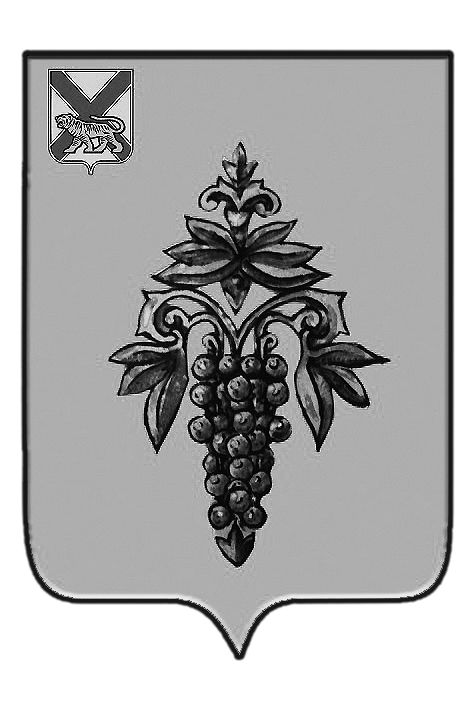 ДУМА ЧУГУЕВСКОГО МУНИЦИПАЛЬНОГО РАЙОНА Р  Е  Ш  Е  Н  И  Е	В соответствии с Федеральным законом от 06 октября 2003 года № 131 – ФЗ «Об общих принципах организации местного самоуправления в Российской Федерации», Заключением Контрольно-счетного комитета Чугуевского муниципального района, Уставом Чугуевского муниципального района, Дума Чугуевского муниципального районаРЕШИЛА:	1. Принять решение Думы Чугуевского муниципального района «О районном бюджете на 2013 год и плановый период 2014 и 2015 годов».	2. Направить указанное решение главе Чугуевского муниципального района для подписания и опубликования.	3. Настоящее решение вступает в силу со дня его принятия.ДУМА ЧУГУЕВСКОГО МУНИЦИПАЛЬНОГО РАЙОНА Р  Е  Ш  Е  Н  И  ЕПринято Думой Чугуевского муниципального района«14» декабря 2012 годаСтатья 1. ОСНОВНЫЕ ХАРАКТЕРИСТИКИ И ИНЫЕ ПОКАЗАТЕЛИ РАЙОННОГО БЮДЖЕТА НА 2013 ГОД И ПЛАНОВЫЙ ПЕРИОД 2014 И 2015 ГОДОВ1. Утвердить основные характеристики районного бюджета на 2013 год:1) общий объем доходов районного бюджета в сумме 435 876,41 тыс. рублей;2) общий объем расходов районного бюджета в сумме 440 850,01 тыс. рублей;3) размер дефицита районного бюджета в сумме 4 973,60 тыс. рублей.2. Утвердить основные характеристики районного бюджета на 2014 год и 2015 год:1) прогнозируемый общий объем доходов районного бюджета на 2014 год в сумме 416 612,96 тыс. рублей и на 2015 год в сумме 416 615,87 тыс. рублей;2) общий объем расходов районного бюджета на 2014 год в сумме 422 036,56 тыс. рублей и на 2015 год в сумме 417 336,87 тыс. рублей;3) размер дефицита районного бюджета на 2014 год в сумме 5 423,60 тыс. рублей и на 2015 год в сумме 721,00 тыс. рублей.3. Установить иные показатели районного бюджета на 2013 год:1) источники внутреннего финансирования дефицита районного бюджета согласно приложению 1 к настоящему решению;2) предельный объем муниципального долга Чугуевского района в сумме 4973,60 тыс. рублей;3) верхний предел муниципального долга Чугуевского района на 01 января 2014 года в сумме 4 973,60тыс. рублей;4) предельный объем расходов на обслуживание муниципального долга Чугуевского района в сумме 100,00 тыс. рублей;5) объем бюджетных ассигнований на исполнение публичных нормативных обязательств в сумме 2 677,00 тыс. рублей, направляемых на компенсацию части родительской платы за содержание ребенка в государственных и муниципальных образовательных учреждениях, реализующих основную общеобразовательную программу.4. Установить иные показатели районного бюджета на плановый период 2014 год и 2015 год:1) источники внутреннего финансирования дефицита районного бюджета согласно приложению 2 к настоящему решению;2) предельный объем муниципального долга Чугуевского района на 2014 год в сумме 5423,60 тыс. рублей и верхний предел муниципального долга Чугуевского района на 1 января 2015 года - в сумме 5423,60 тыс. рублей;3) предельный объем муниципального долга Чугуевского района на 2015 год в сумме 721,00 тыс. рублей и верхний предел муниципального долга Чугуевского района на 1 января 2016 года - в сумме 721,00 тыс. рублей тыс. рублей;4) предельный объем расходов на обслуживание муниципального долга Чугуевского района на 2014 год - в сумме 100,00 тыс. рублей и на 2015 год – в сумме 100,00 тыс. рублей;5) объем бюджетных ассигнований на исполнение публичных нормативных обязательств на 2014 год в сумме 2 707,00 тыс. рублей и на 2015 год в сумме 2707,00 тыс. рублей, направляемых на компенсацию части родительской платы за содержание ребенка в государственных и муниципальных образовательных учреждениях, реализующих основную общеобразовательную программу.СТАТЬЯ 2. ГЛАВНЫЕ АДМИНИСТРАТОРЫ ДОХОДОВ РАЙОННОГО БЮДЖЕТА И БЮДЖЕТОВ СЕЛЬСКИХ ПОСЕЛЕНИЙ, ГЛАВНЫЕ АДМИНИСТРАТОРЫ ИСТОЧНИКОВ ФИНАНСИРОВАНИЯ ДЕФИЦИТА РАЙОННОГО БЮДЖЕТА1. Установить коды главных администраторов доходов бюджета муниципального района и бюджетов сельских поселений – органов местного самоуправления Чугуевского муниципального района, закрепить за ними виды (подвиды) доходов бюджета муниципального района и бюджетов сельских поселений согласно приложениям 3 и 4 к настоящему решению.2. Утвердить перечень, коды главных администраторов доходов бюджета муниципального района – органов местного самоуправления Чугуевского муниципального района и закрепляемые за ними виды (подвиды) доходов бюджета муниципального района согласно приложению 3 к настоящему решению.3. Утвердить перечень, коды главных администраторов доходов бюджета муниципального района – органов государственной власти Российской Федерации и закрепляемые за ними виды (подвиды) доходов муниципального района в соответствии с законодательством Российской Федерации, согласно приложению 5 к настоящему решению.4. Утвердить перечень главных администраторов источников внутреннего финансирования дефицита районного бюджета, согласно приложению 6 к настоящему решению.СТАТЬЯ 3. ФОРМИРОВАНИЕ ДОХОДОВ РАЙОННОГО БЮДЖЕТА1. Установить, что доходы районного бюджета, поступающие в 2013 году, формируются за счет: 1.1. Доходов от уплаты федеральных налогов и сборов, в том числе от налогов, предусмотренных специальными налоговыми режимами, в соответствии с нормативами отчислений, установленными бюджетным законодательством Российской Федерации и законодательством о налогах и сборах, в том числе: доходов от уплаты налога на доходы физических лиц, подлежащих зачислению в районный бюджет - по нормативу 10 процентов, установленному бюджетным законодательством Российской Федерации и по дополнительному нормативу 80 процентов, заменяющих часть дотации на выравнивание бюджетной обеспеченности Чугуевского муниципального района, согласно Закона Приморского края «О краевом бюджете на 2013 год и плановый период 2014 и 2015 годов»;налога, взимаемого в виде стоимости патента в связи с применением упрощенной системы налогообложения – по нормативу 100 процентов;единого налога на вмененный доход для отдельных видов деятельности - по нормативу 100 процентов;единого сельскохозяйственного налога - по нормативу 50 процентов;государственной пошлины (подлежащей зачислению по месту государственной регистрации, совершения юридически значимых действий или выдачи документов) - по нормативу 100 процентов.1.2. Неналоговых доходов в соответствии с нормативами отчислений, установленными в соответствии с законодательством Российской Федерации, решениями Думы Чугуевского муниципального района, в том числе за счет:доходов от использования имущества, находящегося в муниципальной собственности, за исключением имущества муниципальных бюджетных и автономных учреждений, а также имущества муниципальных унитарных предприятий, в том числе казенных, - по нормативу 100 процентов;доходов от реализации имущества, находящегося в оперативном управлении учреждений, находящихся в ведении органов управления муниципальных районов (за исключением имущества муниципальных бюджетных и автономных учреждений), - по нормативу 100 процентов;доходов от размещения временно свободных средств бюджетов муниципальных районов - по нормативу 100 процентов;платежей, взимаемых органами управления (организациями) муниципальных районов за выполнение определенных функций - по нормативу 100 процентов;прочих доходов от оказания платных услуг (работ) получателями средств бюджетов муниципальных районов – по нормативу 100 процентов;доходов от перечисления части прибыли, остающейся после уплаты налогов и иных обязательных платежей муниципальных унитарных предприятий, созданных муниципальными районами, в размере, определяемом в порядке, установленном муниципальными правовыми актами Чугуевского муниципального района;платы за негативное воздействие на окружающую среду – в размере 40 процентов доходов;доходов, получаемых в виде арендной платы за земельные участки, государственная собственность на которые не разграничена и которые расположены в границах поселений, а также средства от продажи права на заключение договоров аренды указанных земельных участков - по нормативу 50 процентов;доходов от продажи земельных участков, государственная собственность на которые не разграничена и которые расположены в границах поселений - по нормативу 50 процентов;прочих неналоговых доходов бюджетов муниципальных районов - по нормативу 100 процентов.1.3. Доходов в виде безвозмездных поступлений.1.4. Невыясненных поступлений, зачисляемых в бюджеты муниципальных районов – по нормативу 100 процентов.2.Установить, что в доходы районного бюджета зачисляются:суммы задолженности и перерасчеты по отмененным налогам, сборам и иным обязательным платежам, поступающие от налогоплательщиков, по нормативам отчислений в соответствии с бюджетным законодательством Российской Федерации;средства, поступающие на лицевые счета получателей средств районного бюджета в погашение дебиторской задолженности прошлых лет - в размере 100 процентов доходов.СТАТЬЯ 4. ОБЪЕМЫ ДОХОДОВ РАЙОННОГО БЮДЖЕТАУчесть в районном бюджете на 2013 год доходы в объемах согласно приложения 7 к настоящему решению.Статья 5. БЮДЖЕТНЫЕ АССИГНОВАНИЯ РАЙОННОГО БЮДЖЕТА НА 2013 ГОД И ПЛАНОВЫЙ ПЕРИОД 2014 И 2015 ГОДОВ1. Утвердить в пределах общего объема расходов, установленного частью 1 статьи 1 настоящего решения, распределение бюджетных ассигнований из районного бюджета на 2013 год по разделам, подразделам, целевым статьям и видам расходов в соответствии с классификацией расходов бюджетов согласно приложения 9 к настоящему решению.2. Утвердить в пределах общего объема расходов, установленного частью 2 статьи 1 настоящего решения, распределение бюджетных ассигнований из районного бюджета на плановый период 2014 и 2015 годов по разделам, подразделам, целевым статьям и видам расходов в соответствии с классификацией расходов бюджетов согласно приложению 8 к настоящему решению.3. Утвердить распределение бюджетных ассигнований из районного бюджета на 2013 год в ведомственной структуре расходов районного бюджета согласно приложения 10 к настоящему решению.4. Утвердить распределение бюджетных ассигнований из районного бюджета на плановый период 2014 и 2015 годов в ведомственной структуре расходов районного бюджета согласно приложения 11 к настоящему решению.5. Утвердить распределение бюджетных ассигнований из районного бюджета на 2013 год на финансовое обеспечение муниципальных программ Чугуевского муниципального района, согласно приложения 12 к настоящему решению.Разработчикам муниципальных программ привести в соответствие нормативно-правовые акты согласно утвержденным бюджетным ассигнованиями до 31 декабря 2012 года. 6. Утвердить распределение бюджетных ассигнований из районного бюджета на плановый период 2014 и 2015 годов на финансовое обеспечение муниципальных программ Чугуевского муниципального района, согласно приложения 13 к настоящему решению.7. Субсидии юридическим лицам (за исключением субсидий муниципальным учреждениям), индивидуальным предпринимателям и физическим лицам - производителям товаров (работ, услуг), предусмотренные нормативными правовыми актами Чугуевского муниципального района и настоящим решением, предоставляются в порядке, установленном Администрацией Чугуевского муниципального района, в следующих случаях: субъектам малого предпринимательства, организациям, образующим инфраструктуру поддержки малого и среднего предпринимательства;возмещение недополученных доходов транспортным предприятиям, возникающим в связи с регулированием органом местного самоуправления тарифов на перевозки пассажиров;возмещение части затрат связанных с приобретением топлива организациям, оказывающим услуги по энергоснабжению населения;Категории и (или) критерии отбора юридических лиц, индивидуальных предпринимателей, физических лиц, имеющих право на получение субсидий, цели, условия, порядок предоставления и возврата субсидий устанавливаются администрацией Чугуевского муниципального района.8. Установить, что в соответствии с пунктом 3 статьи 217 Бюджетного кодекса Российской Федерации в случае внесения изменений в бюджетную классификацию Российской Федерации, начальник финансового управления Администрации Чугуевского муниципального района вправе вносить изменения в сводную бюджетную роспись районного бюджета без внесения изменений в настоящее решение.Статья 6. МЕЖБЮДЖЕТНЫЕ ТРАНСФЕРТЫ БЮДЖЕТАМ СЕЛЬСКИХ ПОСЕЛЕНИЙ, ВХОДЯЩИХ В СОСТАВ ЧУГУЕВСКОГО МУНИЦИПАЛЬНОГО РАЙОНА1. Утвердить распределение межбюджетных трансфертов бюджетам сельских поселений, входящих в состав Чугуевского муниципального района:1.1.на 2013 год согласно приложению 13 к настоящему решению;1.2. на плановый период 2014 и 2015 годов согласно приложению 14 к настоящему решению.2. Распределение межбюджетных трансфертов бюджетам сельских поселений, входящих в состав Чугуевского муниципального района утверждается Администрацией Чугуевского муниципального района исходя из необходимости обеспечения заданного уровня бюджетной обеспеченности поселений.3. При расчете дотаций на выравнивание бюджетной обеспеченности сельских поселений, входящих в состав Чугуевского муниципального района определить:3.1 минимальный уровень расчетной обеспеченности сельских поселений, входящих в состав Чугуевского муниципального района на первом этапе выравнивания бюджетной обеспеченности, необходимый для определения общего объема дотаций на выравнивание уровня бюджетной обеспеченности сельских поселений - в размере 70 процентов;3.2 удельный вес расходов на оплату труда (включая начисления на оплату труда) и других расходов, на формирование которых оказывает влияние уровень оплаты труда, в среднем по бюджетам поселений – в размере 50 процентов;3.3 удельный вес расходов на оплату коммунальных услуг в среднем по бюджетам поселений – в размере 10 процентов;3.4 удельный вес расходов на содержание муниципального жилищного фонда в среднем по бюджетам поселений – в размере 20 процентов;3.5 удельный вес прочих расходов бюджетов в среднем по бюджетам поселений – в размере 20 процентов;3.6 уровень, установленный в качестве второго критерия выравнивания бюджетной обеспеченности поселений, входящих в состав Чугуевского муниципального района - в размере 214 процентов.4. При расчете дотаций на выравнивание бюджетной обеспеченности сельских поселений, входящих в состав Чугуевского муниципального района на плановый период 2014 и 2015 годов определить уровень, установленный в качестве второго критерия выравнивания бюджетной обеспеченности поселений, входящих в состав Чугуевского муниципального района - в размере 166 процентов.СТАТЬЯ 7. МУНИЦИПАЛЬНЫЕ ВНУТРЕННИЕ ЗАИМСТВОВАНИЯ ЧУГУЕВСКОГО МУНИЦИПАЛЬНОГО РАЙОНАУтвердить Программу муниципальных внутренних заимствований Чугуевского муниципального района на 2013 год согласно приложению 15 к настоящему решению и Программу муниципальных внутренних заимствований Чугуевского муниципального района на плановый период 2014 и 2015 годов согласно приложению 16 к настоящему решению.СТАТЬЯ 8. ИНДЕКСАЦИЯ ОПЛАТЫ ТРУДА Провести с 1 октября 2013 года индексацию путем увеличения в 1,055 раза:1) окладов (ставок заработной платы), установленных работникам муниципальных учреждений по новой системе оплаты труда, отличной от тарифной системы оплаты труда;2) размеров ежемесячного денежного вознаграждения лиц, замещающих муниципальные должности Чугуевского муниципального района, и главы Чугуевского муниципального района;3) размеров окладов месячного денежного содержания по должностям муниципальной службы.Статья 9. ВСТУПЛЕНИЕ В СИЛУ НАСТОЯЩЕГО РЕШЕНИЯНастоящее решение вступает в силу с 1 января 2013 года.«17» декабря 2012г.№ 273 - НПАПриложение 1 к решениюДумы Чугуевского муниципального районаот 17.12.2012г. № 273- НПАИсточники внутреннего финансирования дефицитарайонного бюджета на 2013 год (тыс. рублей)Приложение 2 к решениюДумы Чугуевского муниципального районаот 17.12.2012г. № 273- НПАИсточники внутреннего финансирования дефицитарайонного бюджета на плановый период 2014 и 2015 годов (тыс. рублей)Приложение 3 к решениюДумы Чугуевского муниципального районаот 17.12.2012г. № 273- НПАПеречень, коды главных администраторов доходов бюджета муниципального района – органов местного самоуправления Чугуевского муниципального района и закрепленные за ними виды (подвиды) доходов бюджета муниципального районаПриложение 4 к решениюДумы Чугуевского муниципального районаот 17.12.2012г. № 273- НПАКоды главных администраторов доходов бюджета муниципального района и бюджетов сельских поселений – органов местного самоуправления Чугуевского муниципального района и закрепленные за ними виды (подвиды) доходов бюджета муниципального района и бюджетов сельских поселенийПриложение 5 к решениюДумы Чугуевского муниципального районаот 17.12.2012г. № 273- НПАПеречень, коды главных администраторов доходов бюджета муниципального района – органов государственной власти Российской Федерации и закрепляемые за ними виды (подвиды) доходов муниципального районаПриложение 6 к решениюДумы Чугуевского муниципального районаот 17.12.2012г. № 273- НПАПеречень главных администраторовисточников внутреннего финансирования дефицитабюджета Чугуевского муниципального районаПриложение 8 к решениюДумы Чугуевского муниципального районаот 17.12.2012г. № 273- НПАРаспределение бюджетных ассигнований из районного бюджетана 2013 год по разделам, подразделам, целевым статьям и видамрасходов в соответствии с классификацией расходов бюджетов(тыс. рублей)Приложение 9к решениюДумы Чугуевского муниципального районаот 17.12.2012г. № 273- НПАРаспределение бюджетных ассигнований из районного бюджетана плановый период 2014 и 2015 годов по разделам, подразделам, целевым статьям и видам расходов в соответствии с классификацией расходов бюджетов(тыс. рублей)Приложение 10 к решениюДумы Чугуевского муниципального районаот 17.12.2012г. № 273- НПАРаспределение бюджетных ассигнований из районного бюджета на 2013 годв ведомственной структуре расходов районного бюджета(тыс. рублей)Приложение 11 к решениюДумы Чугуевского муниципального районаот 17.12.2012г. № 273- НПАРаспределение бюджетных ассигнований из районного бюджета на плановый период 2014 и 2015 годов в ведомственной структуре расходов районного бюджета(тыс. рублей)Приложение 12к решениюДумы Чугуевского муниципального районаот 17.12.2012г. № 273- НПАРасходы районного бюджета по финансовому обеспечению муниципальных целевых программ Чугуевского муниципального района на 2013 год(тыс. рублей)Приложение 13к решениюДумы Чугуевского муниципального районаот 17.12.2012г. № 273- НПАРасходы районного бюджета по финансовому обеспечению муниципальных целевых программ Чугуевского муниципального района на плановый период 2014 и 2015 годов(тыс. рублей)Приложение 14 к решениюДумы Чугуевского муниципального районаот 17.12.2012г. № 273- НПАМежбюджетные трансферты бюджетам сельских поселений, входящих в состав Чугуевского муниципального района на 2013 год(тыс. рублей)Приложение 15 к решениюДумы Чугуевского муниципального районаот 17.12.2012г. № 273- НПАМежбюджетные трансферты бюджетам сельских поселений, входящих в состав Чугуевского муниципального района на плановый период 2014 и 2015 годов(тыс. рублей)Приложение 16к решениюДумы Чугуевского муниципального районаот 17.12.2012г. № 273- НПАПрограмма муниципальных внутренних заимствований Чугуевского муниципального района на 2013 год(тыс. рублей)Приложение 17к решениюДумы Чугуевского муниципального районаот 17.12.2012г. № 273- НПАПрограмма муниципальных внутренних заимствований Чугуевского муниципального района на плановый период 2014 и 2015 годов(тыс. рублей)От 14.12.2012г.№ 273О районном бюджете на 2013 год и плановый период 2014 и 2015 годовО районном бюджете на 2013 год и плановый период 2014 и 2015 годовО районном бюджете на 2013 год и плановый период 2014 и 2015 годовГлава Чугуевского муниципального района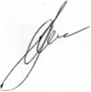 А.А.БаскаковКод бюджетной классификации Российской ФедерацииНаименование источниковСумма01 02 00 00 00 0000 000Кредиты кредитных организаций в валюте Российской Федерации4 973,6001 02 00 00 05 0000 710Получение кредитов от кредитных организаций бюджетами муниципальных районов в валюте Российской Федерации4 973,6001 02 00 00 05 0000 810Погашение кредитов от кредитных организаций бюджетами муниципальных районов в валюте Российской Федерации001 05 00 00 00 0000 000Изменение остатков средств на счетах по учету средств бюджета001 05 02 01 05 0000 510Увеличение прочих остатков денежных средств бюджетов муниципальных районов-440,850,0101 05 02 01 05 0000 610Уменьшение прочих остатков денежных средств бюджетов муниципальных районов440 850,01Итого источников4 973,60Код бюджетной классификации Российской ФедерацииНаименование источниковСуммаСуммаКод бюджетной классификации Российской ФедерацииНаименование источников2014 год2015 год01 02 00 00 00 0000 000Кредиты кредитных организаций в валюте Российской Федерации450,00271,0001 02 00 00 05 0000 710Получение кредитов от кредитных организаций бюджетами муниципальных районов в валюте Российской Федерации5 423,60721,0001 02 00 00 05 0000 810Погашение кредитов от кредитных организаций бюджетами муниципальных районов в валюте Российской Федерации-4 973,60-450,0001 05 00 00 00 0000 000Изменение остатков средств на счетах по учету средств бюджета4 973,60450,0001 05 02 01 05 0000 510Увеличение прочих остатков денежных средств бюджетов муниципальных районов-417 062,96-416 886,8701 05 02 01 05 0000 610Уменьшение прочих остатков денежных средств бюджетов муниципальных районов422 036,56417 336,87Итого источников5 423,60721,00Код главного администратора Код доходаГлавные администраторы951АДМИНИСТРАЦИЯ ЧУГУЕВСКОГО МУНИЦИПАЛЬНОГО РАЙОНА9511 08 07150 01 1000 110Государственная пошлина за выдачу разрешения на установку рекламной конструкции9511 08 07150 01 4000 110Государственная пошлина за выдачу разрешения на установку рекламной конструкции9511 11 01050 05 0000 120Доходы в виде прибыли, приходящейся на доли в уставных (складочных) капиталах хозяйственных товариществ и обществ, или дивидендов по акциям, принадлежащим муниципальным районам9511 11 02085 05 0000 120Доходы от размещения сумм, аккумулируемых в ходе проведения аукционов по продаже акций, находящихся в собственности муниципальных районов9511 11 05025 05 0000 120Доходы, получаемые в виде арендной платы, а также средства от продажи права на заключение договоров аренды за земли, находящиеся в собственности муниципальных районов (за исключением земельных участков муниципальных бюджетных и автономных учреждений)9511 11 05027 05 0000 120Доходы, получаемые в виде арендной платы за земельные участки, расположенные в полосе отвода автомобильных дорог общего пользования местного значения, находящихся в собственности муниципальных районов9511 11 05035 05 0000 120Доходы от сдачи в аренду имущества, находящегося в оперативном управлении органов управления муниципальных районов и созданных ими учреждений (за исключением имущества муниципальных бюджетных и автономных учреждений)9511 11 07015 05 0000 120Доходы от перечисления части прибыли, остающейся после уплаты налогов и иных обязательных платежей муниципальных унитарных предприятий, созданных муниципальными районами9511 11 08050 05 0000 120Средства, получаемые от передачи имущества, находящегося в собственности муниципальных районов (за исключением имущества муниципальных бюджетных и автономных учреждений, а также имущества муниципальных унитарных предприятий, в том числе казенных), в залог, в доверительное управление9511 11 09045 05 0000 120Прочие поступления от использования имущества, находящегося в собственности муниципальных районов (за исключением имущества муниципальных бюджетных и автономных учреждений, а также имущества муниципальных унитарных предприятий, в том числе казенных)9511 13 01995 05 0000 130Прочие доходы от оказания платных услуг (работ) получателями средств бюджетов муниципальных районов9511 13 02995 05 0000 130Прочие доходы от компенсации затрат бюджетов муниципальных районов9511 14 01050 05 0000 410Доходы от продажи квартир, находящихся в собственности муниципальных районов9511 14 02052 05 0000 410Доходы от реализации имущества, находящегося в оперативном управлении учреждений, находящихся в ведении органов управления муниципальных районов (за исключением имущества муниципальных бюджетных и автономных учреждений), в части реализации основных средств по указанному имуществу9511 14 02052 05 0000 440Доходы от реализации имущества, находящегося в оперативном управлении учреждений, находящихся в ведении органов управления муниципальных районов (за исключением имущества муниципальных бюджетных и автономных учреждений), в части реализации материальных запасов по указанному имуществу9511 14 02053 05 0000 410Доходы от реализации иного имущества, находящегося в собственности муниципальных районов (за исключением имущества муниципальных бюджетных и автономных учреждений, а также имущества муниципальных унитарных предприятий, в том числе казенных), в части реализации основных средств по указанному имуществу9511 14 02053 05 0000 440Доходы от реализации иного имущества, находящегося в собственности муниципальных районов (за исключением имущества муниципальных бюджетных и автономных учреждений, а также имущества муниципальных унитарных предприятий, в том числе казенных), в части реализации материальных запасов по указанному имуществу9511 14 03050 05 0000 410Средства от распоряжения и реализации конфискованного и иного имущества, обращенного в доходы муниципальных районов (в части реализации основных средств по указанному имуществу)9511 14 03050 05 0000 440Средства от распоряжения и реализации конфискованного и иного имущества, обращенного в доходы муниципальных районов (в части реализации материальных запасов по указанному имуществу)9511 14 04050 05 0000 420Доходы от продажи нематериальных активов, находящихся в собственности муниципальных районов9511 14 06025 05 0000 430Доходы от продажи земельных участков, находящихся в собственности муниципальных районов (за исключением земельных участков муниципальных бюджетных и автономных учреждений)9511 16 90050 05 0000 140Прочие поступления от денежных взысканий (штрафов) и иных сумм в возмещение ущерба, зачисляемые в бюджеты муниципальных районов9511 17 01050 05 0000 180Невыясненные поступления, зачисляемые в бюджеты муниципальных районов9512 02 02009 05 0000 151Субсидии бюджетам муниципальных районов на государственную поддержку малого и среднего предпринимательства, включая крестьянские (фермерские) хозяйства9512 02 02051 05 0000 151Субсидии бюджетам муниципальных районов на реализацию федеральных целевых программ9512 02 02999 05 0000 151Прочие субсидии бюджетам муниципальных районов9512 02 03003 05 0000 151Субвенции бюджетам муниципальных районов на государственную регистрацию актов гражданского состояния9512 02 03007 05 0000 151Субвенции бюджетам муниципальных районов на составление (изменение) списков кандидатов в присяжные заседатели федеральных судов общей юрисдикции в Российской Федерации9512 02 03015 05 0000 151Субвенции бюджетам муниципальных районов на осуществление первичного воинского учета на территориях, где отсутствуют военные комиссариаты9512 02 03024 05 0000 151Субвенции бюджетам муниципальных районов на выполнение передаваемых полномочий субъектов Российской Федерации9512 02 04014 05 0000 151Межбюджетные трансферты, передаваемые бюджетам муниципальных районов из бюджетов поселений на осуществление части полномочий по решению вопросов местного значения в соответствии с заключенными соглашениями9512 18 05000 05 0000 151Доходы бюджетов муниципальных районов от возврата бюджетами бюджетной системы Российской Федерации остатков субсидий, субвенций и иных межбюджетных трансфертов, имеющих целевое назначение, прошлых лет9512 18 05020 05 0000 151Доходы бюджетов муниципальных районов от возврата остатков субсидий, субвенций и иных межбюджетных трансфертов, имеющих целевое назначение, прошлых лет из бюджетов государственных внебюджетных фондов9512 18 05000 05 0000 180Доходы бюджетов муниципальных районов от возврата организациями остатков субсидий прошлых лет9512 18 05010 05 0000 180Доходы бюджетов муниципальных районов от возврата бюджетными учреждениями остатков субсидий прошлых лет9512 18 05030 05 0000 180Доходы бюджетов муниципальных районов от возврата иными организациями остатков субсидий прошлых лет9512 19 05000 05 0000 151Возврат остатков субсидий, субвенций и иных межбюджетных трансфертов, имеющих целевое назначение, прошлых лет из бюджетов муниципальных районов952ФИНАНСОВОЕ УПРАВЛЕНИЕ АДМИНИСТРАЦИИ ЧУГУЕВСКОГО МУНИЦИПАЛЬНОГО РАЙОНА ПРИМОРСКОГО КРАЯ95201 11 02033 05 0000 120Доходы от размещения временно свободных средств бюджетов муниципальных районов9521 11 03050 05 0000 120Проценты, полученные от предоставления бюджетных кредитов внутри страны за счет средств бюджетов муниципальных районов9521 13 01995 05 0000 130Прочие доходы от оказания платных услуг (работ) получателями средств бюджетов муниципальных районов9521 13 02995 05 0000 130Прочие доходы от компенсации затрат бюджетов муниципальных районов9521 15 02050 05 0000 140Платежи, взимаемые органами местного самоуправления (организациями) муниципальных районов за выполнение определенных функций9521 16 18050 05 0000 140Денежные взыскания (штрафы) за нарушение бюджетного законодательства (в части бюджетов муниципальных районов)9521 16 90050 05 0000 140Прочие поступления от денежных взысканий (штрафов) и иных сумм в возмещение ущерба, зачисляемые в бюджеты муниципальных районов9521 17 01050 05 0000 180Невыясненные поступления, зачисляемые в бюджеты муниципальных районов9521 17 05050 05 0000 180Прочие неналоговые доходы бюджетов муниципальных районов9522 02 01001 05 0000 151Дотации бюджетам муниципальных районов на выравнивание бюджетной обеспеченности9522 02 01003 05 0000 151Дотации бюджетам муниципальных районов на поддержку мер по обеспечению сбалансированности бюджетов9522 02 03024 05 0000 151Субвенции бюджетам муниципальных районов на выполнение передаваемых полномочий субъектов Российской Федерации9522 02 04014 05 0000 151Межбюджетные трансферты, передаваемые бюджетам муниципальных районов из бюджетов поселений на осуществление части полномочий по решению вопросов местного значения в соответствии с заключенными соглашениями9522 07 05000 05 0000 180Прочие безвозмездные поступления в бюджеты муниципальных районов9522 08 05000 05 0000 180Перечисления из бюджетов муниципальных районов (в бюджеты муниципальных районов) для осуществления возврата (зачета) излишне уплаченных или излишне взысканных сумм налогов, сборов и иных платежей, а также сумм процентов за несвоевременное осуществление такого возврата и процентов, начисленных на излишне взысканные суммы9522 18 05000 05 0000 151Доходы бюджетов муниципальных районов от возврата бюджетами бюджетной системы Российской Федерации остатков субсидий, субвенций и иных межбюджетных трансфертов, имеющих целевое назначение, прошлых лет9522 18 05020 05 0000 151Доходы бюджетов муниципальных районов от возврата остатков субсидий, субвенций и иных межбюджетных трансфертов, имеющих целевое назначение, прошлых лет из бюджетов государственных внебюджетных фондов9522 18 05000 05 0000 180Доходы бюджетов муниципальных районов от возврата организациями остатков субсидий прошлых лет9522 18 05010 05 0000 180Доходы бюджетов муниципальных районов от возврата бюджетными учреждениями остатков субсидий прошлых лет9522 18 05030 05 0000 180Доходы бюджетов муниципальных районов от возврата иными организациями остатков субсидий прошлых лет9522 19 05000 05 0000 151Возврат остатков субсидий, субвенций и иных межбюджетных трансфертов, имеющих целевое назначение, прошлых лет из бюджетов муниципальных районов962Муниципальное казенное учреждение "Центр обслуживания образовательных учреждений"9621 13 01995 05 0000 130Прочие доходы от оказания платных услуг (работ) получателями средств бюджетов муниципальных районов9621 13 02995 05 0000 130Прочие доходы от компенсации затрат бюджетов муниципальных районов9621 17 01050 05 0000 180Невыясненные поступления, зачисляемые в бюджеты муниципальных районов9622 02 02145 05 0000 151Субсидии бюджетам муниципальных районов на модернизацию региональных систем общего образования9622 02 02999 05 0000 151Прочие субсидии бюджетам муниципальных районов9622 02 03021 05 0000 151Субвенции бюджетам муниципальных районов на ежемесячное денежное вознаграждение за классное руководство9622 02 03024 05 0000 151Субвенции бюджетам муниципальных районов на выполнение передаваемых полномочий субъектов Российской Федерации9622 02 03029 05 0000 151Субвенции бюджетам муниципальных районов на компенсацию части родительской платы за содержание ребенка в муниципальных образовательных учреждениях, реализующих основную общеобразовательную программу дошкольного образования9622 07 05000 05 0000 180Прочие безвозмездные поступления в бюджеты муниципальных районов9622 19 05000 05 0000 151Возврат остатков субсидий, субвенций и иных межбюджетных трансфертов, имеющих целевое назначение, прошлых лет из бюджетов муниципальных районовКод главного администратора Код доходаГлавные администраторы951АДМИНИСТРАЦИЯ ЧУГУЕВСКОГО МУНИЦИПАЛЬНОГО РАЙОНА 9511 11 05013 10 0000 120Доходы, получаемые в виде арендной платы за земельные участки, государственная собственность на которые не разграничена и которые расположены в границах поселений, а также средства от продажи права на заключение договоров аренды указанных земельных участков9511 11 05025 10 0000 120Доходы, получаемые в виде арендной платы, а также средства от продажи права на заключение договоров аренды за земли, находящиеся в собственности поселений (за исключением земельных участков муниципальных бюджетных и автономных учреждений)9511 14 06013 10 0000 430Доходы от продажи земельных участков, государственная собственность на которые не разграничена и которые расположены в границах поселений9511 14 06025 10 0000 430Доходы от продажи земельных участков, находящихся в собственности поселений (за исключением земельных участков муниципальных бюджетных и автономных учреждений)Код главного администратораКод доходаГлавные администраторы048ФЕДЕРАЛЬНАЯ СЛУЖБА ПО НАДЗОРУ В СФЕРЕ ПРИРОДОПОЛЬЗОВАНИЯ0481 12 01000 01 0000 120Плата за негативное воздействие на окружающую среду0481 12 01010 01 0000 120Плата за выбросы загрязняющих веществ в атмосферный воздух стационарными объектами0481 12 01020 01 0000 120Плата за выбросы загрязняющих веществ в атмосферный воздух передвижными объектами0481 12 01030 01 0000 120Плата за выбросы загрязняющих веществ в водные объекты0481 12 01040 01 0000 120Плата за размещение отходов производства и потребления0481 12 01050 01 0000 120Плата за иные виды негативного воздействия на окружающую среду076ФЕДЕРАЛЬНОЕ АГЕНТСТВО ПО РЫБОЛОВСТВУ0761 16 25030 01 0000 140Денежные взыскания (штрафы) за нарушение законодательства Российской Федерации об охране и использовании животного мира081ФЕДЕРАЛЬНАЯ СЛУЖБА ПО ВЕТЕРИНАРНОМУ И ФИТОСАНИТАРНОМУ НАДЗОРУ0811 16 90050 05 0000 140Прочие поступления от денежных взысканий (штрафов) и иных сумм в возмещение ущерба, зачисляемые в бюджеты муниципальных районов161УПРАВЛЕНИЕ ФЕДЕРАЛЬНОЙ АНТИМОНОПОЛЬНОЙ СЛУЖБЫ ПО ПРИМОРСКОМУ КРАЮ1611 16 33050 05 0000 140Денежные взыскания (штрафы) за нарушение законодательства Российской Федерации о размещении заказов на поставки товаров, выполнение работ, оказание услуг для нужд муниципальных районов177МИНИСТЕРСТВО РОССИЙСКОЙ ФЕДЕРАЦИИ ПО ДЕЛАМ ГРАЖДАНСКОЙ ОБОРОНЫ, ЧРЕЗВЫЧАЙНЫМ СИТУАЦИЯМ И ЛИКВИДАЦИИ ПОСЛЕДСТВИЙ СТИХИЙНЫХ БЕДСТВИЙ1771 16 90050 05 0000 140Прочие поступления от денежных взысканий (штрафов) и иных сумм в возмещение ущерба, зачисляемые в бюджеты муниципальных районов182УПРАВЛЕНИЕ ФЕДЕРАЛЬНОЙ НАЛОГОВОЙ СЛУЖБЫ ПО ПРИМОРСКОМУ КРАЮ1821 01 02010 01 0000 110Налог на доходы физических лиц с доходов, источником которых является налоговый агент, за исключением доходов, в отношении которых исчисление и уплата налога осуществляются в соответствии со статьями 227, 2271 и 228 Налогового кодекса Российской Федерации1821 01 02020 01 0000 110Налог на доходы физических лиц с доходов, полученных от осуществления деятельности физическими лицами, зарегистрированными в качестве индивидуальных предпринимателей, нотариусов, занимающихся частной практикой, адвокатов, учредивших адвокатские кабинеты и других лиц, занимающихся частной практикой в соответствии со статьей 227 Налогового кодекса Российской Федерации1821 01 02030 01 0000 110Налог на доходы физических лиц с доходов, полученных физическими лицами в соответствии со статьей 228 Налогового Кодекса Российской Федерации1821 01 02040 01 0000 110Налог на доходы физических лиц в виде фиксированных авансовых платежей с доходов, полученных физическими лицами, являющимися иностранными гражданами, осуществляющими трудовую деятельность по найму у физических лиц на основании патента в соответствии со статьей 2271 Налогового кодекса Российской Федерации182 1 05 01000 00 0000 110Налог, взимаемый в связи с применением упрощенной системы налогообложения1821 05 02010 02 0000 110Единый налог на вмененный доход для отдельных видов деятельности1821 05 02020 02 0000 110Единый налог на вмененный доход для отдельных видов деятельности (за налоговые периоды, истекшие до 1 января 2011 года)1821 05 03010 01 0000 110Единый сельскохозяйственный налог1821 05 03020 01 0000 110Единый сельскохозяйственный налог (за налоговые периоды, истекшие до 1 января 2011 года)1821 06 01030 05 0000 110Налог на имущество физических лиц, взимаемый по ставкам, применяемым к объектам налогообложения, расположенным в границах межселенных территорий1821 08 03010 01 0000 110Государственная пошлина по делам, рассматриваемым в судах общей юрисдикции, мировыми судьями (за исключением Верховного Суда Российской Федерации)1821 09 04053 05 0000 110Земельный налог (по обязательствам, возникшим до 1 января 2006 года), мобилизуемый на межселенных территориях1821 09 07033 05 0000 110Целевые сборы с граждан и предприятий, учреждений, организаций на содержание милиции, на благоустройство территорий, на нужды образования и другие цели, мобилизуемые на территориях муниципальных районов1821 09 07053 05 0000 110Прочие местные налоги и сборы, мобилизуемые на территориях муниципальных районов1821 16 03010 01 0000 140Денежные взыскания (штрафы) за нарушение законодательства о налогах и сборах, предусмотренные статьями 116, 118, 1191, пунктами 1 и 2 статьи 120, статьями 125, 126, 128, 129, 1291, 132, 133, 134, 135, 1351 Налогового кодекса Российской Федерации, а также штрафы, взыскание которых осуществляется на основании ранее действовавшей статьи 117 Налогового кодекса Российской Федерации 188УПРАВЛЕНИЕ ВНУТРЕННИХ ДЕЛ ПО ПРИМОРСКОМУ КРАЮ1881 16 21050 05 0000 140Денежные взыскания (штрафы) и иные суммы, взыскиваемые с лиц, виновных в совершении преступлений, и в возмещение ущерба имуществу, зачисляемые в бюджеты муниципальных районов1881 16 90050 05 0000 140Прочие поступления от денежных взысканий (штрафов) и иных сумм в возмещение ущерба, зачисляемые в бюджеты муниципальных районов192УПРАВЛЕНИЕ ФЕДЕРАЛЬНОЙ МИГРАЦИОННОЙ СЛУЖБЫ ПО ПРИМОРСКОМУ КРАЮ1921 16 90050 05 0000 140Прочие поступления от денежных взысканий (штрафов) и иных сумм в возмещение ущерба, зачисляемые в бюджеты муниципальных районов321УПРАВЛЕНИЕ ФЕДЕРАЛЬНОЙ СЛУЖБЫ ГОСУДАРСТВЕННОЙ РЕГИСТРАЦИИ, КАДАСТРА И КАРТОГРАФИИ ПО ПРИМОРСКОМУ КРАЮ3211 16 25060 01 0000 140Денежные взыскания (штрафы) за нарушение земельного законодательства322УПРАВЛЕНИЕ ФЕДЕРАЛЬНОЙ СЛУЖБЫ СУДЕБНЫХ ПРИСТАВОВ ПО ПРИМОРСКОМУ КРАЮ3221 16 90050 05 0000 140Прочие поступления от денежных взысканий (штрафов) и иных сумм в возмещение ущерба, зачисляемые в бюджеты муниципальных районов000ДОХОДЫ, ЗАКРЕПЛЯЕМЫЕ ЗА РАЗЛИЧНЫМИ ГЛАВНЫМИ АДМИНИСТРАТОРАМИ0001 16 90050 05 0000 140Прочие поступления от денежных взысканий (штрафов) и иных сумм в возмещение ущерба, зачисляемые в бюджеты муниципальных районовКод главного администратораКод источников внутреннего финансирования дефицитаНаименование952Финансовое управление администрации Чугуевского муниципального района95201 02 00 00 05 0000 710Получение кредитов от кредитных организаций бюджетами муниципальных районов в валюте Российской Федерации95201 02 00 00 05 0000 810Погашение бюджетом муниципального района кредитов от кредитных организаций в валюте Российской Федерации95201 05 02 01 05 0000 510Увеличение прочих остатков денежных средств бюджетов муниципальных районов95201 05 020 1 05 0000 610Уменьшение прочих остатков денежных средств бюджетов муниципальных районовПриложение 7 к решениюДумы Чугуевского муниципального районаот 17.12.2012г. № 273- НПАПриложение 7 к решениюДумы Чугуевского муниципального районаот 17.12.2012г. № 273- НПАПриложение 7 к решениюДумы Чугуевского муниципального районаот 17.12.2012г. № 273- НПАПриложение 7 к решениюДумы Чугуевского муниципального районаот 17.12.2012г. № 273- НПАОбъемыдоходов районного бюджета в 2013 годуОбъемыдоходов районного бюджета в 2013 годуОбъемыдоходов районного бюджета в 2013 годуОбъемыдоходов районного бюджета в 2013 году(тыс. рублей)(тыс. рублей)Код бюджетной классификации Российской ФедерацииНаименование налога (сбора)Наименование налога (сбора)Сумма1 00 00000 00 0000 000 НАЛОГОВЫЕ И НЕНАЛОГОВЫЕ ДОХОДЫНАЛОГОВЫЕ И НЕНАЛОГОВЫЕ ДОХОДЫ221 348,001 01 00000 00 0000 000НАЛОГИ НА ПРИБЫЛЬ, ДОХОДЫНАЛОГИ НА ПРИБЫЛЬ, ДОХОДЫ188 000,001 01 02000 01 0000 110Налог на доходы физических лицНалог на доходы физических лиц188 000,001 05 00000 00 0000 000НАЛОГИ НА СОВОКУПНЫЙ ДОХОДНАЛОГИ НА СОВОКУПНЫЙ ДОХОД10 017,001 05 02000 02 0000 110Единый налог на вмененный доход для отдельных видов деятельностиЕдиный налог на вмененный доход для отдельных видов деятельности10 000,001 05 03000 01 0000 110Единый сельскохозяйственный налогЕдиный сельскохозяйственный налог17,001 08 00000 00 0000 000ГОСУДАРСТВЕННАЯ ПОШЛИНАГОСУДАРСТВЕННАЯ ПОШЛИНА1 100,001 08 00000 00 0000 000Государственная пошлинаГосударственная пошлина1 100,001 11 00000 00 0000 000ДОХОДЫ ОТ ИСПОЛЬЗОВАНИЯ ИМУЩЕСТВА, НАХОДЯЩЕГОСЯ В ГОСУДАРСТВЕННОЙ И МУНИЦИПАЛЬНОЙ СОБСТВЕННОСТИДОХОДЫ ОТ ИСПОЛЬЗОВАНИЯ ИМУЩЕСТВА, НАХОДЯЩЕГОСЯ В ГОСУДАРСТВЕННОЙ И МУНИЦИПАЛЬНОЙ СОБСТВЕННОСТИ8 899,001 11 05010 00 0000 120Доходы, получаемые в виде арендной платы за земельные участки, государственная собственность на которые не разграничена, а также средства от продажи права на заключение договоров аренды указанных земельных участковДоходы, получаемые в виде арендной платы за земельные участки, государственная собственность на которые не разграничена, а также средства от продажи права на заключение договоров аренды указанных земельных участков2 860,001 11 05035 05 0000 120Доходы от сдачи в аренду имущества, находящегося в оперативном управлении органов управления муниципальных районов и созданных ими учреждений (за исключением имущества муниципальных бюджетных и автономных учреждений)Доходы от сдачи в аренду имущества, находящегося в оперативном управлении органов управления муниципальных районов и созданных ими учреждений (за исключением имущества муниципальных бюджетных и автономных учреждений)6 039,001 12 00000 00 0000 000ПЛАТЕЖИ ПРИ ПОЛЬЗОВАНИИ ПРИРОДНЫМИ РЕСУРСАМИПЛАТЕЖИ ПРИ ПОЛЬЗОВАНИИ ПРИРОДНЫМИ РЕСУРСАМИ2 250,001 12 01000 01 0000 120Плата за негативное воздействие на окружающую средуПлата за негативное воздействие на окружающую среду2 250,001 13 00000 00 0000 000ДОХОДЫ ОТ ОКАЗАНИЯ ПЛАТНЫХ УСЛУГ (РАБОТ) И КОМПЕНСАЦИИ ЗАТРАТ ГОСУДАРСТВАДОХОДЫ ОТ ОКАЗАНИЯ ПЛАТНЫХ УСЛУГ (РАБОТ) И КОМПЕНСАЦИИ ЗАТРАТ ГОСУДАРСТВА7 701,001 13 01995 05 0000 130Прочие доходы от оказания платных услуг (работ) получателями средств бюджетов муниципальных районовПрочие доходы от оказания платных услуг (работ) получателями средств бюджетов муниципальных районов7 701,001 14 00000 00 0000 000ДОХОДЫ ОТ ПРОДАЖИ МАТЕРИАЛЬНЫХ И НЕМАТЕРИАЛЬНЫХ АКТИВОВДОХОДЫ ОТ ПРОДАЖИ МАТЕРИАЛЬНЫХ И НЕМАТЕРИАЛЬНЫХ АКТИВОВ1 481,001 14 02050 05 0000 410Доходы от реализации имущества, находящегося в собственности муниципальных районов (за исключением имущества муниципальных бюджетных и автономных учреждений, а также имущества муниципальных унитарных предприятий, в том числе казенных), в части реализации основных средств по указанному имуществуДоходы от реализации имущества, находящегося в собственности муниципальных районов (за исключением имущества муниципальных бюджетных и автономных учреждений, а также имущества муниципальных унитарных предприятий, в том числе казенных), в части реализации основных средств по указанному имуществу1 000,001 14 06000 00 0000 430Доходы от продажи земельных участков, находящихся в государственной и муниципальной собственности (за исключением земельных участков бюджетных и автономных учреждений)Доходы от продажи земельных участков, находящихся в государственной и муниципальной собственности (за исключением земельных участков бюджетных и автономных учреждений)481,001 16 00000 00 0000 000ШТРАФЫ, САНКЦИИ, ВОЗМЕЩЕНИЕ УЩЕРБАШТРАФЫ, САНКЦИИ, ВОЗМЕЩЕНИЕ УЩЕРБА1 900,001 16 00000 00 0000 000Штрафы, санкции, возмещение ущербаШтрафы, санкции, возмещение ущерба1 900,002 00 00000 00 0000 000БЕЗВОЗМЕЗДНЫЕ ПОСТУПЛЕНИЯБЕЗВОЗМЕЗДНЫЕ ПОСТУПЛЕНИЯ214 528,412 02 00000 00 0000 000Безвозмездные поступления от других бюджетов бюджетной системы Российской ФедерацииБезвозмездные поступления от других бюджетов бюджетной системы Российской Федерации214 528,412 02 01000 00 0000 151Дотации бюджетам субъектов Российской Федерации и муниципальных образованийДотации бюджетам субъектов Российской Федерации и муниципальных образований24 297,002 02 01001 05 0000 151Дотации бюджетам муниципальных районов на выравнивание бюджетной обеспеченностиДотации бюджетам муниципальных районов на выравнивание бюджетной обеспеченности24 297,002 02 03000 00 0000 151Субвенции бюджетам субъектовРоссийской Федерации и муниципальных образованийСубвенции бюджетам субъектовРоссийской Федерации и муниципальных образований190 164,532 02 03003 05 0000 151Субвенции бюджетам муниципальных районов на государственную регистрацию актов гражданского состоянияСубвенции бюджетам муниципальных районов на государственную регистрацию актов гражданского состояния1 550,002 02 03015 05 0000 151Субвенции бюджетам муниципальных районов на осуществление первичного воинского учета на территориях, где отсутствуют военные комиссариатыСубвенции бюджетам муниципальных районов на осуществление первичного воинского учета на территориях, где отсутствуют военные комиссариаты380,762 02 03021 05 0000 151Субвенции бюджетам муниципальных районов на ежемесячное денежное вознаграждение за классное руководствоСубвенции бюджетам муниципальных районов на ежемесячное денежное вознаграждение за классное руководство347,402 02 03029 05 0000 151Субвенции бюджетам муниципальных районов на компенсацию части родительской платы за содержание ребенка в муниципальных образовательных учреждениях, реализующих основную общеобразовательную программу дошкольного образованияСубвенции бюджетам муниципальных районов на компенсацию части родительской платы за содержание ребенка в муниципальных образовательных учреждениях, реализующих основную общеобразовательную программу дошкольного образования2 677,002 02 03024 05 0000 151 СУБВЕНЦИИ БЮДЖЕТАМ МУНИЦИПАЛЬНЫХ РАЙОНОВ НА ВЫПОЛНЕНИЕ ПЕРЕДАВАЕМЫХ ПОЛНОМОЧИЙ СУБЪЕКТОВ РОССИЙСКОЙ ФЕДЕРАЦИИСУБВЕНЦИИ БЮДЖЕТАМ МУНИЦИПАЛЬНЫХ РАЙОНОВ НА ВЫПОЛНЕНИЕ ПЕРЕДАВАЕМЫХ ПОЛНОМОЧИЙ СУБЪЕКТОВ РОССИЙСКОЙ ФЕДЕРАЦИИ185 209,37в том числе:в том числе:2 02 03024 05 0000 151 Субвенции бюджетам муниципальных районов на выполнение передаваемых полномочий по осуществлению выравнивая бюджетной обеспеченности поселений, входящих в состав муниципального районаСубвенции бюджетам муниципальных районов на выполнение передаваемых полномочий по осуществлению выравнивая бюджетной обеспеченности поселений, входящих в состав муниципального района13 689,002 02 03024 05 0000 151 Субвенции бюджетам муниципальных образований Приморского края на обеспечение бесплатным питанием детей, обучающихся в младших классах (1-4 включительно) в муниципальных общеобразовательных учреждениях Приморского краяСубвенции бюджетам муниципальных образований Приморского края на обеспечение бесплатным питанием детей, обучающихся в младших классах (1-4 включительно) в муниципальных общеобразовательных учреждениях Приморского края4 007,002 02 03024 05 0000 151 Субвенции бюджетам муниципальных районов на выполнение передаваемых полномочий на выполнение передаваемых полномочий на обеспечение деятельности комиссий по делам несовершеннолетнихСубвенции бюджетам муниципальных районов на выполнение передаваемых полномочий на выполнение передаваемых полномочий на обеспечение деятельности комиссий по делам несовершеннолетних502,322 02 03024 05 0000 151 Субвенции бюджетам муниципальных районов на выполнение передаваемых полномочий на реализацию дошкольного, общего и дополнительного образования в муниципальных общеобразовательных учреждениях по основным общеобразовательным программамСубвенции бюджетам муниципальных районов на выполнение передаваемых полномочий на реализацию дошкольного, общего и дополнительного образования в муниципальных общеобразовательных учреждениях по основным общеобразовательным программам165 157,002 02 03024 05 0000 151 Субвенции бюджетам муниципальных районов на выполнение органами местного самоуправления отдельных государственных полномочий по осуществлению государственного жилищного надзораСубвенции бюджетам муниципальных районов на выполнение органами местного самоуправления отдельных государственных полномочий по осуществлению государственного жилищного надзора718,202 02 03024 05 0000 151 Субвенции бюджетам муниципальных районов на выполнение органами местного самоуправления отдельных государственных полномочий по государственному управлению охраной трудаСубвенции бюджетам муниципальных районов на выполнение органами местного самоуправления отдельных государственных полномочий по государственному управлению охраной труда521,852 02 03024 05 0000 151 Субвенции бюджетам муниципальных районов на выполнение органами местного самоуправления отдельных государственных полномочий по созданию административных комиссийСубвенции бюджетам муниципальных районов на выполнение органами местного самоуправления отдельных государственных полномочий по созданию административных комиссий614,002 02 04000 00 0000 151ИНЫЕ МЕЖБЮДЖЕТНЫЕ ТРАНСФЕРТЫИНЫЕ МЕЖБЮДЖЕТНЫЕ ТРАНСФЕРТЫ66,882 02 04014 05 0000 151Межбюджетные трансферты, передаваемые бюджетам муниципальных районов из бюджетов поселений на осуществление части полномочий по решению вопросов местного значения в соответствии с заключенными соглашениямиМежбюджетные трансферты, передаваемые бюджетам муниципальных районов из бюджетов поселений на осуществление части полномочий по решению вопросов местного значения в соответствии с заключенными соглашениями66,88ВСЕГО ДОХОДОВВСЕГО ДОХОДОВВСЕГО ДОХОДОВ435 876,41Наименование расходов Раздел, подраздел Целевая статьяВид расходаСумма ОБЩЕГОСУДАРСТВЕННЫЕ ВОПРОСЫ0100000000000044845,60 Функционирование высшего должностного лица субъекта Российской Федерации и муниципального образования010200000000001357,00 Глава муниципального образования010200203000001357,00 Фонд оплаты труда и страховые взносы010200203001211347,00 Иные выплаты персоналу, за исключением фонда оплаты труда0102002030012210,00 Функционирование законодательных (представительных) органов государственной власти и представительных органов муниципальных образований010300000000001416,00 Центральный аппарат010300204000001416,00 Фонд оплаты труда и страховые взносы010300204001211051,00 Иные выплаты персоналу, за исключением фонда оплаты труда010300204001222,00 Прочая закупка товаров, работ и услуг для государственных нужд01030020400244361,00 Уплата налога на имущество организаций и земельного налога010300204008511,00 Уплата прочих налогов, сборов и иных платежей010300204008521,00 Функционирование Правительства Российской Федерации, высших исполнительных органов государственной власти субъектов Российской Федерации, местных администраций0104000000000021827,00 Центральный аппарат0104002040000021827,00 Фонд оплаты труда и страховые взносы0104002040012121483,00 Иные выплаты персоналу, за исключением фонда оплаты труда0104002040012235,00 Прочая закупка товаров, работ и услуг для государственных нужд01040020400244222,00 Уплата налога на имущество организаций и земельного налога0104002040085180,00 Уплата прочих налогов, сборов и иных платежей010400204008527,00 Обеспечение деятельности финансовых, налоговых и таможенных органов и органов финансового (финансово-бюджетного) надзора010600000000005542,55 Центральный аппарат010600204000004873,55 Фонд оплаты труда и страховые взносы010600204001214813,55 Иные выплаты персоналу, за исключением фонда оплаты труда0106002040012210,00 Прочая закупка товаров, работ и услуг для государственных нужд0106002040024436,00 Уплата налога на имущество организаций и земельного налога010600204008511,00 Уплата прочих налогов, сборов и иных платежей0106002040085213,00 Руководитель контрольно-счетной палаты муниципального образования и его заместители01060022500000669,00 Фонд оплаты труда и страховые взносы01060022500121617,00 Иные выплаты персоналу, за исключением фонда оплаты труда010600225001221,00 Прочая закупка товаров, работ и услуг для государственных нужд0106002250024451,00 Резервные фонды01110000000000300,00 Резервные фонды местных администраций01110700500000300,00 Резервные средства01110700500870300,00 Другие общегосударственные вопросы0113000000000014403,05 Государственная регистрация актов гражданского состояния011300138000001550,00 Фонд оплаты труда и страховые взносы011300138001211025,00 Иные выплаты персоналу, за исключением фонда оплаты труда011300138001221,00 Закупка товаров, работ, услуг в сфере информационно-коммуникационных технологий0113001380024245,00 Прочая закупка товаров, работ и услуг для государственных нужд01130013800244479,00 Оценка недвижимости, признание прав и регулирование отношений по государственной собственности01130900200000372,00 Прочая закупка товаров, работ и услуг для государственных нужд01130900200244372,00 Обеспечение деятельности подведомственных учреждений0113093990000010478,00 Фонд оплаты труда и страховые взносы011309399001113893,00 Иные выплаты персоналу, за исключением фонда оплаты труда0113093990011230,00 Закупка товаров, работ, услуг в сфере информационно-коммуникационных технологий011309399002421553,00 Прочая закупка товаров, работ и услуг для государственных нужд011309399002444769,00 Уплата налога на имущество организаций и земельного налога01130939900851176,00 Уплата прочих налогов, сборов и иных платежей0113093990085257,00 Обеспечение деятельности Контрольно-счетного комитета Чугуевского муниципального района0113093990100066,88 Закупка товаров, работ, услуг в сфере информационно-коммуникационных технологий011309399012427,00 Прочая закупка товаров, работ и услуг для государственных нужд0113093990124459,88 Субвенции на создание и обеспечение деятельности комиссий по делам несовершеннолетних и защите их прав01135210204000502,32 Фонд оплаты труда и страховые взносы01135210204121464,00 Иные выплаты персоналу, за исключением фонда оплаты труда011352102041221,00 Закупка товаров, работ, услуг в сфере информационно-коммуникационных технологий0113521020424220,00 Прочая закупка товаров, работ и услуг для государственных нужд0113521020424417,32 Субвенции на выполнение органами местного самоуправления отдельных государственных полномочий по государственному управлению охраной труда01135210208000521,85 Фонд оплаты труда и страховые взносы01135210208121409,00 Иные выплаты персоналу, за исключением фонда оплаты труда011352102081223,00 Закупка товаров, работ, услуг в сфере информационно-коммуникационных технологий0113521020824242,00 Прочая закупка товаров, работ и услуг для государственных нужд0113521020824467,85 Субвенции на реализацию отдельных государственных полномочий по созданию административных комиссий01135210209000614,00 Фонд оплаты труда и страховые взносы01135210209121553,00 Иные выплаты персоналу, за исключением фонда оплаты труда011352102091221,00 Закупка товаров, работ, услуг в сфере информационно-коммуникационных технологий0113521020924242,00 Прочая закупка товаров, работ и услуг для государственных нужд0113521020924418,00 Муниципальная целевая программа "Здоровый ребенок"на 2011-2015 годы0113795010000080,00 Прочая закупка товаров, работ и услуг для государственных нужд0113795010024480,00 Муниципальная целевая программа "Неотложные меры борьбы с туберкулезом в Чугуевском муниципальном районе" на 2011-2015 годы0113795140000073,00 Прочая закупка товаров, работ и услуг для государственных нужд0113795140024473,00 Муниципальная целевая программа "Развитие муниципальной службы в Чугуевском муниципальном районе" на 2010-2014 годы01137952000000145,00 Прочая закупка товаров, работ и услуг для государственных нужд01137952000244145,00 НАЦИОНАЛЬНАЯ ОБОРОНА02000000000000380,76 Мобилизационная и вневойсковая подготовка02030000000000380,76 Осуществление первичного воинского учета на территориях, где отсутствуют военные комиссариаты02030013600000380,76 Субвенции02030013600530380,76 НАЦИОНАЛЬНАЯ БЕЗОПАСНОСТЬ И ПРАВООХРАНИТЕЛЬНАЯ ДЕЯТЕЛЬНОСТЬ03000000000000500,00 Защита населения и территории от чрезвычайных ситуаций природного и техногенного характера, гражданская оборона03090000000000500,00 Предупреждение и ликвидация последствий чрезвычайных ситуаций и стихийных бедствий природного и техногенного характера03092180100000500,00 Прочая закупка товаров, работ и услуг для государственных нужд03092180100244500,00 НАЦИОНАЛЬНАЯ ЭКОНОМИКА040000000000001800,00 Дорожное хозяйство (дорожные фонды)040900000000001500,00 Муниципальная целевая программа "Автомобильные дороги Чугуевского муниципального района" на 2013 - 2015 годы040979512000001500,00 Прочая закупка товаров, работ и услуг для государственных нужд040979512002441500,00 Другие вопросы в области национальной экономики04120000000000300,00 Муниципальная целевая программа "Поддержка малого и среднего предпринимательства на территории Чугуевского муниципального района"на 2012-2014 годы04127951700000300,00 Прочая закупка товаров, работ и услуг для государственных нужд0412795170024485,00 Субсидии юридическим лицам (кроме государственных учреждений) и физическим лицам - производителям товаров, работ, услуг04127951700810215,00 ЖИЛИЩНО-КОММУНАЛЬНОЕ ХОЗЯЙСТВО050000000000002958,55 Коммунальное хозяйство050200000000002240,35 Муниципальная целевая программа "Энергосбережение и повышение энергетической эффективности в муниципальных учреждениях и муниципальных предприятиях Чугуевского муниципального района" на 2010-2014 годы050279524000002240,35 Прочая закупка товаров, работ и услуг для государственных нужд050279524002442240,35 Другие вопросы в области жилищно-коммунального хозяйства05050000000000718,20 Субвенции на выполнение органами местного самоуправления отдельных государственных полномочий по осуществлению государственного жилищного надзора05055210207000718,20 Фонд оплаты труда и страховые взносы05055210207121469,00 Иные выплаты персоналу, за исключением фонда оплаты труда050552102071223,00 Закупка товаров, работ, услуг в сфере информационно-коммуникационных технологий0505521020724287,00 Прочая закупка товаров, работ и услуг для государственных нужд05055210207244159,20 ОХРАНА ОКРУЖАЮЩЕЙ СРЕДЫ0600000000000030,00 Другие вопросы в области охраны окружающей среды0605000000000030,00 Муниципальная целевая программа "Охрана окружающей среды на территории Чугуевского муниципального района" на 2012-2014 годы0605795270000030,00 Прочая закупка товаров, работ и услуг для государственных нужд0605795270024430,00 ОБРАЗОВАНИЕ07000000000000356028,10 Дошкольное образование0701000000000062238,50 Обеспечение деятельности подведомственных учреждений0701420990000058368,50 Фонд оплаты труда и страховые взносы0701420990011138293,30 Иные выплаты персоналу, за исключением фонда оплаты труда0701420990011242,30 Закупка товаров, работ, услуг в сфере информационно-коммуникационных технологий07014209900242125,10 Закупка товаров, работ, услуг в целях капитального ремонта государственного имущества07014209900243753,50 Прочая закупка товаров, работ и услуг для государственных нужд0701420990024418944,60 Пособия и компенсации по публичным нормативным обязательствам0701420990031381,60 Уплата налога на имущество организаций и земельного налога0701420990085153,70 Уплата прочих налогов, сборов и иных платежей0701420990085274,40 Муниципальная целевая программа "Развитие дошкольного образования в Чугуевском муниципальном районе" на 2011-2013 годы070179516000003750,00 Прочая закупка товаров, работ и услуг для государственных нужд070179516002443750,00 Муниципальная целевая программа "Энергосбережение и повышение энергетической эффективности в муниципальных учреждениях и муниципальных предприятиях Чугуевского муниципального района" на 2010-2014 годы07017952400000120,00 Прочая закупка товаров, работ и услуг для государственных нужд07017952400244120,00 Общее образование07020000000000268815,40 Обеспечение деятельности подведомственных учреждений0702421990000060201,50 Фонд оплаты труда и страховые взносы070242199001118786,90 Иные выплаты персоналу, за исключением фонда оплаты труда07024219900112100,00 Закупка товаров, работ, услуг в сфере информационно-коммуникационных технологий070242199002421000,60 Закупка товаров, работ, услуг в целях капитального ремонта государственного имущества070242199002436246,50 Прочая закупка товаров, работ и услуг для государственных нужд0702421990024439260,00 Пособия и компенсации по публичным нормативным обязательствам07024219900313353,20 Субсидии бюджетным учреждениям на финансовое обеспечение государственного задания на оказание государственных услуг (выполнение работ)070242199006113757,80 Уплата налога на имущество организаций и земельного налога07024219900851312,00 Уплата прочих налогов, сборов и иных платежей07024219900852384,50 Обеспечение деятельности подведомственных учреждений0702423990000014645,50 Фонд оплаты труда и страховые взносы0702423990011112791,90 Иные выплаты персоналу, за исключением фонда оплаты труда070242399001128,90 Закупка товаров, работ, услуг в сфере информационно-коммуникационных технологий07024239900242113,80 Прочая закупка товаров, работ и услуг для государственных нужд070242399002441620,20 Пособия и компенсации по публичным нормативным обязательствам0702423990031339,60 Уплата налога на имущество организаций и земельного налога0702423990085127,30 Уплата прочих налогов, сборов и иных платежей0702423990085243,80 Ежемесячное денежное вознаграждение за классное руководство за счет средств краевого бюджета07025200902000347,40 Пособия и компенсации по публичным нормативным обязательствам07025200902313283,80 Субсидии бюджетным учреждениям на иные цели0702520090261263,60 Субвенции на обеспечение обучающихся в младших классах (1-4 включительно) бесплатным питанием070252102020004007,00 Прочая закупка товаров, работ и услуг для государственных нужд070252102022443207,90 Субсидии бюджетным учреждениям на иные цели07025210202612799,10 Субвенции на реализацию дошкольного, общего и дополнительного образования в муниципальных общеобразовательных учреждениях по основным общеобразовательным программам07025210203000165157,00 Фонд оплаты труда и страховые взносы07025210203111142107,30 Прочая закупка товаров, работ и услуг для государственных нужд07025210203244613,50 Субсидии бюджетным учреждениям на финансовое обеспечение государственного задания на оказание государственных услуг (выполнение работ)0702521020361122436,20 Муниципальная целевая программа "Социальное развитие села до 2013 года"0702795180000021777,00 Бюджетные инвестиции в объекты государственной собственности казенным учреждениям вне рамок государственного оборонного заказа0702795180041121777,00 Муниципальная целевая программа "Информатизация системы образования Чугуевского муниципального района" на 2013-2015 годы070279521000001500,00 Закупка товаров, работ, услуг в сфере информационно-коммуникационных технологий070279521002421500,00 Муниципальная целевая программа "Энергосбережение и повышение энергетической эффективности в муниципальных учреждениях и муниципальных предприятиях Чугуевского муниципального района" на 2010-2014 годы070279524000001180,00 Прочая закупка товаров, работ и услуг для государственных нужд070279524002441180,00 Молодежная политика и оздоровление детей070700000000004100,00 Проведение мероприятий для детей и молодежи07074310100000600,00 Прочая закупка товаров, работ и услуг для государственных нужд07074310100244600,00 Муниципальная целевая программа "Организация отдыха детей в каникулярное время" на 2011-2014 годы070779523000003500,00 Прочая закупка товаров, работ и услуг для государственных нужд070779523002443150,00 Пособия и компенсации по публичным нормативным обязательствам07077952300313350,00 Другие вопросы в области образования0709000000000020874,20 Обеспечение деятельности подведомственных учреждений0709452990000019765,20 Фонд оплаты труда и страховые взносы0709452990011115381,70 Иные выплаты персоналу, за исключением фонда оплаты труда0709452990011230,70 Закупка товаров, работ, услуг в сфере информационно-коммуникационных технологий07094529900242892,70 Закупка товаров, работ, услуг в целях капитального ремонта государственного имущества070945299002430,00 Прочая закупка товаров, работ и услуг для государственных нужд070945299002443419,30 Уплата налога на имущество организаций и земельного налога0709452990085124,80 Уплата прочих налогов, сборов и иных платежей0709452990085216,00 Муниципальная целевая программа "Комплексные меры профилактики правонарушений на территории Чугуевского муниципального района" на 2011-2015 годы07097950300000415,00 Прочая закупка товаров, работ и услуг для государственных нужд07097950300244415,00 Муниципальная целевая программа "Патриотическое воспитание граждан на 2011-2015 годы"07097950400000247,00 Прочая закупка товаров, работ и услуг для государственных нужд07097950400244247,00 Муниципальная целевая программа "Вакцинопрофилактика" на 2011-2015 годы0709795050000080,00 Прочая закупка товаров, работ и услуг для государственных нужд0709795050024480,00 Муниципальная целевая программа "Основные мероприятия по обеспечению безопасности дорожного движения в Чугуевском муниципальном районе на 2013-2015 годы"07097951900000175,00 Прочая закупка товаров, работ и услуг для государственных нужд07097951900244175,00 Муниципальная целевая программа "О воспитании правовой культуры и формировании законопослушного поведения несовершеннолетних граждан в Чугуевском муниципальном районе" на 2013-2015 годы07097952200000192,00 Прочая закупка товаров, работ и услуг для государственных нужд07097952200244192,00 СОЦИАЛЬНАЯ ПОЛИТИКА100000000000005781,00 Пенсионное обеспечение100100000000001273,00 Доплаты к пенсиям государственных служащих субъектов Российской Федерации и муниципальных служащих100149101000001273,00 Пенсии, выплачиваемые организациями сектора государственного управления100149101003121273,00 Социальное обеспечение населения10030000000000460,00 Муниципальная целевая программа "Социальное развитие села до 2013 года"10037951800000300,00 Субсидии гражданам на приобретение жилья10037951800322300,00 Муниципальная целевая программа "Доступная среда" на 2013-2015 годы10037952800000160,00 Прочая закупка товаров, работ и услуг для государственных нужд10037952800244160,00 Муниципальная целевая программа "Обеспечение жильем молодых семей Чугуевского муниципального района" на 2013 - 2015 годы100379529000000,00 Субсидии гражданам на приобретение жилья100379529003220,00 Охрана семьи и детства100400000000002677,00 Компенсация части родительской платы за содержание ребенка в государственных и муниципальных образовательных учреждениях, реализующих основную общеобразовательную программу дошкольного образования100452010000002677,00 Пособия и компенсации по публичным нормативным обязательствам100452010003132677,00 Другие вопросы в области социальной политики100600000000001371,00 Муниципальная целевая программа "Патриотическое воспитание граждан на 2011-2015 годы"100679504000001371,00 Прочая закупка товаров, работ и услуг для государственных нужд100679504002441371,00 ФИЗИЧЕСКАЯ КУЛЬТУРА И СПОРТ110000000000001237,00 Физическая культура110100000000001000,00 Муниципальная целевая программа "Развитие физической культуры и спорта в Чугуевском муниципальном районе" на 2011-2015 годы110179515000001000,00 Прочая закупка товаров, работ и услуг для государственных нужд110179515002441000,00 Другие вопросы в области физической культуры и спорта11050000000000237,00 Муниципальная целевая программа "Развитие внутреннего туризма в Чугуевском муниципальном районе" на 2012-2016 годы11057952500000237,00 Прочая закупка товаров, работ и услуг для государственных нужд11057952500244237,00 ОБСЛУЖИВАНИЕ ГОСУДАРСТВЕННОГО И МУНИЦИПАЛЬНОГО ДОЛГА13000000000000100,00 Обслуживание государственного внутреннего и муниципального долга13010000000000100,00 Процентные платежи по муниципальному долгу13010650300000100,00 Обслуживание муниципального долга13010650300730100,00 МЕЖБЮДЖЕТНЫЕ ТРАНСФЕРТЫ ОБЩЕГО ХАРАКТЕРА БЮДЖЕТАМ СУБЪЕКТОВ РОССИЙСКОЙ ФЕДЕРАЦИИ И МУНИЦИПАЛЬНЫХ ОБРАЗОВАНИЙ1400000000000027189,00 Дотации на выравнивание бюджетной обеспеченности субъектов Российской Федерации и муниципальных образований1401000000000027189,00 Выравнивание бюджетной обеспеченности поселений из районного фонда финансовой поддержки за счет средств краевого бюджета1401516013000013689,00 Дотации на выравнивание бюджетной обеспеченности субъектов Российской Федерации1401516013051113689,00 Выравнивание бюджетной обеспеченности поселений из районного фонда финансовой поддержки за счет средств местного бюджета1401516013100013500,00 Дотации на выравнивание бюджетной обеспеченности субъектов Российской Федерации1401516013151113500,00Всего расходов: Всего расходов: Всего расходов: Всего расходов: 440850,01Наименование расходовРаздел, подразделЦелевая статьяВид расходаСуммаСуммаНаименование расходовРаздел, подразделЦелевая статьяВид расхода2014 год2015 годОБЩЕГОСУДАРСТВЕННЫЕ ВОПРОСЫ0100000000000045795,7845652,85 Функционирование высшего должностного лица субъекта Российской Федерации и муниципального образования010200000000001395,001395,00 Глава муниципального образования010200203000001395,001395,00 Фонд оплаты труда и страховые взносы010200203001211385,001385,00 Иные выплаты персоналу, за исключением фонда оплаты труда0102002030012210,0010,00 Функционирование законодательных (представительных) органов государственной власти и представительных органов муниципальных образований010300000000001448,001448,00 Центральный аппарат010300204000001448,001448,00 Фонд оплаты труда и страховые взносы010300204001211098,001098,00 Иные выплаты персоналу, за исключением фонда оплаты труда010300204001222,002,00 Прочая закупка товаров, работ и услуг для государственных нужд01030020400244346,00346,00 Уплата налога на имущество организаций и земельного налога010300204008511,001,00 Уплата прочих налогов, сборов и иных платежей010300204008521,001,00 Функционирование Правительства Российской Федерации, высших исполнительных органов государственной власти субъектов Российской Федерации, местных администраций0104000000000022363,0022363,00 Центральный аппарат0104002040000022363,0022363,00 Фонд оплаты труда и страховые взносы0104002040012121984,0021984,00 Иные выплаты персоналу, за исключением фонда оплаты труда0104002040012240,0040,00 Прочая закупка товаров, работ и услуг для государственных нужд01040020400244242,00242,00 Уплата налога на имущество организаций и земельного налога0104002040085190,0090,00 Уплата прочих налогов, сборов и иных платежей010400204008527,007,00 Обеспечение деятельности финансовых, налоговых и таможенных органов и органов финансового (финансово-бюджетного) надзора010600000000005687,005687,00 Центральный аппарат010600204000004988,004988,00 Фонд оплаты труда и страховые взносы010600204001214928,004928,00 Иные выплаты персоналу, за исключением фонда оплаты труда0106002040012210,0010,00 Прочая закупка товаров, работ и услуг для государственных нужд0106002040024436,0036,00 Уплата налога на имущество организаций и земельного налога010600204008511,001,00 Уплата прочих налогов, сборов и иных платежей0106002040085213,0013,00 Руководитель контрольно-счетной палаты муниципального образования и его заместители01060022500000699,00699,00 Фонд оплаты труда и страховые взносы01060022500121647,00647,00 Иные выплаты персоналу, за исключением фонда оплаты труда010600225001221,001,00 Прочая закупка товаров, работ и услуг для государственных нужд0106002250024451,0051,00 Резервные фонды01110000000000300,00300,00 Резервные фонды местных администраций01110700500000300,00300,00 Резервные средства01110700500870300,00300,00 Другие общегосударственные вопросы0113000000000014602,7814459,85 Государственная регистрация актов гражданского состояния011300138000001650,001650,00 Фонд оплаты труда и страховые взносы011300138001211056,001089,00 Иные выплаты персоналу, за исключением фонда оплаты труда011300138001221,001,00 Закупка товаров, работ, услуг в сфере информационно-коммуникационных технологий0113001380024250,0040,00 Прочая закупка товаров, работ и услуг для государственных нужд01130013800244543,00520,00 Оценка недвижимости, признание прав и регулирование отношений по государственной собственности011309002000000,000,00 Прочая закупка товаров, работ и услуг для государственных нужд011309002002440,000,00 Обеспечение деятельности подведомственных учреждений0113093990000010889,0010889,00 Фонд оплаты труда и страховые взносы011309399001114010,004010,00 Иные выплаты персоналу, за исключением фонда оплаты труда0113093990011230,0030,00 Закупка товаров, работ, услуг в сфере информационно-коммуникационных технологий011309399002421623,001623,00 Прочая закупка товаров, работ и услуг для государственных нужд011309399002444978,004978,00 Уплата налога на имущество организаций и земельного налога01130939900851185,00185,00 Уплата прочих налогов, сборов и иных платежей0113093990085263,0063,00 Обеспечение деятельности Контрольно-счетного комитета Чугуевского муниципального района0113093990100068,8870,95 Закупка товаров, работ, услуг в сфере информационно-коммуникационных технологий011309399012428,009,00 Прочая закупка товаров, работ и услуг для государственных нужд0113093990124460,8861,95 Субвенции на создание и обеспечение деятельности комиссий по делам несовершеннолетних и защите их прав01135210204000517,39517,39 Фонд оплаты труда и страховые взносы01135210204121478,00492,00 Иные выплаты персоналу, за исключением фонда оплаты труда011352102041221,001,00 Закупка товаров, работ, услуг в сфере информационно-коммуникационных технологий0113521020424220,0010,39 Прочая закупка товаров, работ и услуг для государственных нужд0113521020424418,3914,00 Субвенции на выполнение органами местного самоуправления отдельных государственных полномочий по государственному управлению охраной труда01135210208000537,51537,51 Фонд оплаты труда и страховые взносы01135210208121421,00433,00 Иные выплаты персоналу, за исключением фонда оплаты труда011352102081223,003,00 Закупка товаров, работ, услуг в сфере информационно-коммуникационных технологий0113521020824246,0040,51 Прочая закупка товаров, работ и услуг для государственных нужд0113521020824467,5161,00 Субвенции на реализацию отдельных государственных полномочий по созданию административных комиссий01135210209000632,00632,00 Фонд оплаты труда и страховые взносы01135210209121570,00587,00 Иные выплаты персоналу, за исключением фонда оплаты труда011352102091221,001,00 Закупка товаров, работ, услуг в сфере информационно-коммуникационных технологий0113521020924244,0033,00 Прочая закупка товаров, работ и услуг для государственных нужд0113521020924417,0011,00 Муниципальная целевая программа "Здоровый ребенок"на 2011-2015 годы0113795010000090,0090,00 Прочая закупка товаров, работ и услуг для государственных нужд0113795010024490,0090,00 Муниципальная целевая программа "Неотложные меры борьбы с туберкулезом в Чугуевском муниципальном районе" на 2011-2015 годы0113795140000073,0073,00 Прочая закупка товаров, работ и услуг для государственных нужд0113795140024473,0073,00 Муниципальная целевая программа "Развитие муниципальной службы в Чугуевском муниципальном районе" на 2010-2014 годы01137952000000145,000,00 Прочая закупка товаров, работ и услуг для государственных нужд01137952000244145,000,00 НАЦИОНАЛЬНАЯ ОБОРОНА02000000000000390,08390,92 Мобилизационная и вневойсковая подготовка02030000000000390,08390,92 Осуществление первичного воинского учета на территориях, где отсутствуют военные комиссариаты02030013600000390,08390,92 Субвенции02030013600530390,08390,92 НАЦИОНАЛЬНАЯ БЕЗОПАСНОСТЬ И ПРАВООХРАНИТЕЛЬНАЯ ДЕЯТЕЛЬНОСТЬ03000000000000500,00500,00 Защита населения и территории от чрезвычайных ситуаций природного и техногенного характера, гражданская оборона03090000000000500,00500,00 Предупреждение и ликвидация последствий чрезвычайных ситуаций и стихийных бедствий природного и техногенного характера03092180100000500,00500,00 Прочая закупка товаров, работ и услуг для государственных нужд03092180100244500,00500,00 НАЦИОНАЛЬНАЯ ЭКОНОМИКА040000000000001800,001500,00 Дорожное хозяйство (дорожные фонды)040900000000001500,001500,00 Муниципальная целевая программа "Автомобильные дороги Чугуевского муниципального района" на 2013 - 2015 годы040979512000001500,001500,00 Прочая закупка товаров, работ и услуг для государственных нужд040979512002441500,001500,00 Другие вопросы в области национальной экономики04120000000000300,000,00 Муниципальная целевая программа "Поддержка малого и среднего предпринимательства на территории Чугуевского муниципального района"на 2012-2014 годы04127951700000300,000,00 Прочая закупка товаров, работ и услуг для государственных нужд0412795170024485,000,00 Субсидии юридическим лицам (кроме государственных учреждений) и физическим лицам - производителям товаров, работ, услуг04127951700810215,000,00 ЖИЛИЩНО-КОММУНАЛЬНОЕ ХОЗЯЙСТВО050000000000001780,05739,70 Коммунальное хозяйство050200000000001040,350,00 Муниципальная целевая программа "Энергосбережение и повышение энергетической эффективности в муниципальных учреждениях и муниципальных предприятиях Чугуевского муниципального района" на 2010-2014 годы050279524000001040,350,00 Прочая закупка товаров, работ и услуг для государственных нужд050279524002441040,350,00 Другие вопросы в области жилищно-коммунального хозяйства05050000000000739,70739,70 Субвенции на выполнение органами местного самоуправления отдельных государственных полномочий по осуществлению государственного жилищного надзора05055210207000739,70739,70 Фонд оплаты труда и страховые взносы05055210207121483,00499,00 Иные выплаты персоналу, за исключением фонда оплаты труда050552102071223,003,00 Закупка товаров, работ, услуг в сфере информационно-коммуникационных технологий0505521020724293,0087,00 Прочая закупка товаров, работ и услуг для государственных нужд05055210207244160,70150,70 ОХРАНА ОКРУЖАЮЩЕЙ СРЕДЫ0600000000000030,000,00 Другие вопросы в области охраны окружающей среды0605000000000030,000,00 Муниципальная целевая программа "Охрана окружающей среды на территории Чугуевского муниципального района" на 2012-2014 годы0605795270000030,000,00 Прочая закупка товаров, работ и услуг для государственных нужд0605795270024430,000,00 ОБРАЗОВАНИЕ07000000000000339576,65336565,40 Дошкольное образование0701000000000060581,4560481,10 Обеспечение деятельности подведомственных учреждений0701420990000060481,4560481,10 Фонд оплаты труда и страховые взносы0701420990011139442,1039442,10 Иные выплаты персоналу, за исключением фонда оплаты труда0701420990011243,5743,60 Закупка товаров, работ, услуг в сфере информационно-коммуникационных технологий07014209900242128,83128,80 Закупка товаров, работ, услуг в целях капитального ремонта государственного имущества07014209900243780,00780,00 Прочая закупка товаров, работ и услуг для государственных нужд0701420990024419870,9619870,70 Пособия и компенсации по публичным нормативным обязательствам0701420990031384,0584,00 Уплата налога на имущество организаций и земельного налога0701420990085155,3155,30 Уплата прочих налогов, сборов и иных платежей0701420990085276,6376,60 Муниципальная целевая программа "Развитие дошкольного образования в Чугуевском муниципальном районе" на 2011-2013 годы070179516000000,000,00 Прочая закупка товаров, работ и услуг для государственных нужд070179516002440,000,00 Муниципальная целевая программа "Энергосбережение и повышение энергетической эффективности в муниципальных учреждениях и муниципальных предприятиях Чугуевского муниципального района" на 2010-2014 годы07017952400000100,000,00 Прочая закупка товаров, работ и услуг для государственных нужд07017952400244100,000,00 Общее образование07020000000000254117,07253217,30 Обеспечение деятельности подведомственных учреждений0702421990000062748,7362748,90 Фонд оплаты труда и страховые взносы070242199001119050,519050,50 Иные выплаты персоналу, за исключением фонда оплаты труда07024219900112103,00103,00 Закупка товаров, работ, услуг в сфере информационно-коммуникационных технологий070242199002421030,631030,70 Закупка товаров, работ, услуг в целях капитального ремонта государственного имущества070242199002435670,005670,00 Прочая закупка товаров, работ и услуг для государственных нужд0702421990024441942,8941943,00 Пособия и компенсации по публичным нормативным обязательствам07024219900313363,80363,80 Субсидии бюджетным учреждениям на финансовое обеспечение государственного задания на оказание государственных услуг (выполнение работ)070242199006113870,503870,50 Уплата налога на имущество организаций и земельного налога07024219900851321,36321,40 Уплата прочих налогов, сборов и иных платежей07024219900852396,04396,00 Обеспечение деятельности подведомственных учреждений0702423990000015134,9415135,00 Фонд оплаты труда и страховые взносы0702423990011113175,6613175,70 Иные выплаты персоналу, за исключением фонда оплаты труда070242399001129,179,20 Закупка товаров, работ, услуг в сфере информационно-коммуникационных технологий07024239900242117,22117,20 Прочая закупка товаров, работ и услуг для государственных нужд070242399002441718,891718,90 Пособия и компенсации по публичным нормативным обязательствам0702423990031340,7940,80 Уплата налога на имущество организаций и земельного налога0702423990085128,1028,10 Уплата прочих налогов, сборов и иных платежей0702423990085245,1145,10 Ежемесячное денежное вознаграждение за классное руководство за счет средств краевого бюджета07025200902000347,40347,40 Пособия и компенсации по публичным нормативным обязательствам07025200902313283,80283,80 Субсидии бюджетным учреждениям на иные цели0702520090261263,6063,60 Субвенции на обеспечение обучающихся в младших классах (1-4 включительно) бесплатным питанием070252102020004007,004007,00 Прочая закупка товаров, работ и услуг для государственных нужд070252102022443207,903207,90 Субсидии бюджетным учреждениям на иные цели07025210202612799,10799,10 Субвенции на реализацию дошкольного, общего и дополнительного образования в муниципальных общеобразовательных учреждениях по основным общеобразовательным программам07025210203000169979,00169979,00 Фонд оплаты труда и страховые взносы07025210203111146254,20146254,20 Прочая закупка товаров, работ и услуг для государственных нужд07025210203244631,40631,40 Субсидии бюджетным учреждениям на финансовое обеспечение государственного задания на оказание государственных услуг (выполнение работ)0702521020361123093,4023093,40 Муниципальная целевая программа "Социальное развитие села до 2013 года"070279518000000,000,00 Бюджетные инвестиции в объекты государственной собственности казенным учреждениям вне рамок государственного оборонного заказа070279518004110,000,00 Муниципальная целевая программа "Информатизация системы образования Чугуевского муниципального района" на 2013-2015 годы070279521000001000,001000,00 Закупка товаров, работ, услуг в сфере информационно-коммуникационных технологий070279521002421000,001000,00 Муниципальная целевая программа "Энергосбережение и повышение энергетической эффективности в муниципальных учреждениях и муниципальных предприятиях Чугуевского муниципального района" на 2010-2014 годы07027952400000900,000,00 Прочая закупка товаров, работ и услуг для государственных нужд07027952400244900,000,00 Молодежная политика и оздоровление детей070700000000002640,00640,00 Проведение мероприятий для детей и молодежи07074310100000640,00640,00 Прочая закупка товаров, работ и услуг для государственных нужд07074310100244640,00640,00 Муниципальная целевая программа "Организация отдыха детей в каникулярное время" на 2011-2014 годы070779523000002000,000,00 Прочая закупка товаров, работ и услуг для государственных нужд070779523002442000,000,00 Пособия и компенсации по публичным нормативным обязательствам070779523003130,000,00 Другие вопросы в области образования0709000000000022238,1322227,00 Обеспечение деятельности подведомственных учреждений0709452990000021208,1321208,00 Фонд оплаты труда и страховые взносы0709452990011115843,1515843,10 Иные выплаты персоналу, за исключением фонда оплаты труда0709452990011231,6231,60 Закупка товаров, работ, услуг в сфере информационно-коммуникационных технологий07094529900242919,46919,40 Закупка товаров, работ, услуг в целях капитального ремонта государственного имущества07094529900243850,00850,00 Прочая закупка товаров, работ и услуг для государственных нужд070945299002443521,883521,90 Уплата налога на имущество организаций и земельного налога0709452990085125,5425,50 Уплата прочих налогов, сборов и иных платежей0709452990085216,4816,50 Муниципальная целевая программа "Комплексные меры профилактики правонарушений на территории Чугуевского муниципального района" на 2011-2015 годы07097950300000380,00380,00 Прочая закупка товаров, работ и услуг для государственных нужд07097950300244380,00380,00 Муниципальная целевая программа "Патриотическое воспитание граждан на 2011-2015 годы"07097950400000247,00247,00 Прочая закупка товаров, работ и услуг для государственных нужд07097950400244247,00247,00 Муниципальная целевая программа "Вакцинопрофилактика" на 2011-2015 годы0709795050000080,0080,00 Прочая закупка товаров, работ и услуг для государственных нужд0709795050024480,0080,00 Муниципальная целевая программа "Основные мероприятия по обеспечению безопасности дорожного движения в Чугуевском муниципальном районе на 2013-2015 годы"07097951900000125,00125,00 Прочая закупка товаров, работ и услуг для государственных нужд07097951900244125,00125,00 Муниципальная целевая программа "О воспитании правовой культуры и формировании законопослушного поведения несовершеннолетних граждан в Чугуевском муниципальном районе" на 2013-2015 годы07097952200000198,00187,00 Прочая закупка товаров, работ и услуг для государственных нужд07097952200244198,00187,00 СОЦИАЛЬНАЯ ПОЛИТИКА100000000000007528,007553,00 Пенсионное обеспечение100100000000001360,001360,00 Доплаты к пенсиям государственных служащих субъектов Российской Федерации и муниципальных служащих100149101000001360,001360,00 Пенсии, выплачиваемые организациями сектора государственного управления100149101003121360,001360,00 Социальное обеспечение населения100300000000002090,002115,00 Муниципальная целевая программа "Социальное развитие села до 2013 года"100379518000000,000,00 Субсидии гражданам на приобретение жилья100379518003220,000,00 Муниципальная целевая программа "Доступная среда" на 2013-2015 годы10037952800000215,00240,00 Прочая закупка товаров, работ и услуг для государственных нужд10037952800244215,00240,00 Муниципальная целевая программа "Обеспечение жильем молодых семей Чугуевского муниципального района" на 2013 - 2015 годы100379529000001875,001875,00 Субсидии гражданам на приобретение жилья100379529003221875,001875,00 Охрана семьи и детства100400000000002707,002707,00 Компенсация части родительской платы за содержание ребенка в государственных и муниципальных образовательных учреждениях, реализующих основную общеобразовательную программу дошкольного образования100452010000002707,002707,00 Пособия и компенсации по публичным нормативным обязательствам100452010003132707,002707,00 Другие вопросы в области социальной политики100600000000001371,001371,00 Муниципальная целевая программа "Патриотическое воспитание граждан на 2011-2015 годы"100679504000001371,001371,00 Прочая закупка товаров, работ и услуг для государственных нужд100679504002441371,001371,00 ФИЗИЧЕСКАЯ КУЛЬТУРА И СПОРТ110000000000001347,001146,00 Физическая культура110100000000001000,001000,00 Муниципальная целевая программа "Развитие физической культуры и спорта в Чугуевском муниципальном районе" на 2011-2015 годы110179515000001000,001000,00 Прочая закупка товаров, работ и услуг для государственных нужд110179515002441000,001000,00 Другие вопросы в области физической культуры и спорта11050000000000347,00146,00 Муниципальная целевая программа "Развитие внутреннего туризма в Чугуевском муниципальном районе" на 2012-2016 годы11057952500000347,00146,00 Прочая закупка товаров, работ и услуг для государственных нужд11057952500244347,00146,00 ОБСЛУЖИВАНИЕ ГОСУДАРСТВЕННОГО И МУНИЦИПАЛЬНОГО ДОЛГА13000000000000100,00100,00 Обслуживание государственного внутреннего и муниципального долга13010000000000100,00100,00 Процентные платежи по муниципальному долгу13010650300000100,00100,00 Обслуживание муниципального долга13010650300730100,00100,00 МЕЖБЮДЖЕТНЫЕ ТРАНСФЕРТЫ ОБЩЕГО ХАРАКТЕРА БЮДЖЕТАМ СУБЪЕКТОВ РОССИЙСКОЙ ФЕДЕРАЦИИ И МУНИЦИПАЛЬНЫХ ОБРАЗОВАНИЙ1400000000000023189,0023189,00 Дотации на выравнивание бюджетной обеспеченности субъектов Российской Федерации и муниципальных образований1401000000000023189,0023189,00 Выравнивание бюджетной обеспеченности поселений из районного фонда финансовой поддержки за счет средств краевого бюджета1401516013000013689,0013689,00 Дотации на выравнивание бюджетной обеспеченности субъектов Российской Федерации1401516013051113689,0013689,00 Выравнивание бюджетной обеспеченности поселений из районного фонда финансовой поддержки за счет средств местного бюджета140151601310009500,009500,00 Дотации на выравнивание бюджетной обеспеченности субъектов Российской Федерации140151601315119500,009500,00Всего расходов: Всего расходов: Всего расходов: Всего расходов: 422036,56417336,87НаименованиеГла-ваРаздел, под-разделЦелевая статьяВид расхо-довСумма Администрация Чугуевского муниципального района9510000000000000070 529,36 ОБЩЕГОСУДАРСТВЕННЫЕ ВОПРОСЫ9510100000000000037 887,05 Функционирование высшего должностного лица субъекта Российской Федерации и муниципального образования951010200000000001 357,00 Глава муниципального образования951010200203000001 357,00  Фонд оплаты труда и страховые взносы951010200203001211 347,00  Иные выплаты персоналу, за исключением фонда оплаты труда9510102002030012210,00 Функционирование Правительства Российской Федерации, высших исполнительных органов государственной власти субъектов Российской Федерации, местных администраций9510104000000000021 827,00 Центральный аппарат9510104002040000021 827,00  Фонд оплаты труда и страховые взносы9510104002040012121 483,00  Иные выплаты персоналу, за исключением фонда оплаты труда9510104002040012235,00  Прочая закупка товаров, работ и услуг для государственных нужд95101040020400244222,00  Уплата налога на имущество организаций и земельного налога9510104002040085180,00  Уплата прочих налогов, сборов и иных платежей951010400204008527,00 Резервные фонды95101110000000000300,00 Резервные фонды местных администраций95101110700500000300,00  Резервные средства95101110700500870300,00 Другие общегосударственные вопросы9510113000000000014 403,05 Государственная регистрация актов гражданского состояния951011300138000001 550,00  Фонд оплаты труда и страховые взносы951011300138001211 025,00  Иные выплаты персоналу, за исключением фонда оплаты труда951011300138001221,00  Закупка товаров, работ, услуг в сфере информационно-коммуникационных технологий9510113001380024245,00  Прочая закупка товаров, работ и услуг для государственных нужд95101130013800244479,00 Оценка недвижимости, признание прав и регулирование отношений по государственной собственности95101130900200000372,00  Прочая закупка товаров, работ и услуг для государственных нужд95101130900200244372,00 Обеспечение деятельности подведомственных учреждений9510113093990000010 478,00  Фонд оплаты труда и страховые взносы951011309399001113 893,00  Иные выплаты персоналу, за исключением фонда оплаты труда9510113093990011230,00  Закупка товаров, работ, услуг в сфере информационно-коммуникационных технологий951011309399002421 553,00  Прочая закупка товаров, работ и услуг для государственных нужд951011309399002444 769,00  Уплата налога на имущество организаций и земельного налога95101130939900851176,00  Уплата прочих налогов, сборов и иных платежей9510113093990085257,00 Обеспечение деятельности Контрольно-счетного комитета Чугуевского муниципального района9510113093990100066,88  Закупка товаров, работ, услуг в сфере информационно-коммуникационных технологий951011309399012427,00  Прочая закупка товаров, работ и услуг для государственных нужд9510113093990124459,88 Субвенции на создание и обеспечение деятельности комиссий по делам несовершеннолетних и защите их прав95101135210204000502,32  Фонд оплаты труда и страховые взносы95101135210204121464,00  Иные выплаты персоналу, за исключением фонда оплаты труда951011352102041221,00  Закупка товаров, работ, услуг в сфере информационно-коммуникационных технологий9510113521020424220,00  Прочая закупка товаров, работ и услуг для государственных нужд9510113521020424417,32 Субвенции на выполнение органами местного самоуправления отдельных государственных полномочий по государственному управлению охраной труда95101135210208000521,85  Фонд оплаты труда и страховые взносы95101135210208121409,00  Иные выплаты персоналу, за исключением фонда оплаты труда951011352102081223,00  Закупка товаров, работ, услуг в сфере информационно-коммуникационных технологий9510113521020824242,00  Прочая закупка товаров, работ и услуг для государственных нужд9510113521020824467,85 Субвенции на реализацию отдельных государственных полномочий по созданию административных комиссий95101135210209000614,00  Фонд оплаты труда и страховые взносы95101135210209121553,00  Иные выплаты персоналу, за исключением фонда оплаты труда951011352102091221,00  Закупка товаров, работ, услуг в сфере информационно-коммуникационных технологий9510113521020924242,00  Прочая закупка товаров, работ и услуг для государственных нужд9510113521020924418,00 Муниципальная целевая программа "Здоровый ребенок"на 2011-2015 годы9510113795010000080,00  Прочая закупка товаров, работ и услуг для государственных нужд9510113795010024480,00 Муниципальная целевая программа "Неотложные меры борьбы с туберкулезом в Чугуевском муниципальном районе" на 2011-2015 годы9510113795140000073,00  Прочая закупка товаров, работ и услуг для государственных нужд9510113795140024473,00 Муниципальная целевая программа "Развитие муниципальной службы в Чугуевском муниципальном районе" на 2010-2014 годы95101137952000000145,00  Прочая закупка товаров, работ и услуг для государственных нужд95101137952000244145,00 НАЦИОНАЛЬНАЯ ОБОРОНА95102000000000000380,76 Мобилизационная и вневойсковая подготовка95102030000000000380,76 Осуществление первичного воинского учета на территориях, где отсутствуют военные комиссариаты95102030013600000380,76  Субвенции95102030013600530380,76 НАЦИОНАЛЬНАЯ БЕЗОПАСНОСТЬ И ПРАВООХРАНИТЕЛЬНАЯ ДЕЯТЕЛЬНОСТЬ95103000000000000500,00 Защита населения и территории от чрезвычайных ситуаций природного и техногенного характера, гражданская оборона95103090000000000500,00 Предупреждение и ликвидация последствий чрезвычайных ситуаций и стихийных бедствий природного и техногенного характера95103092180100000500,00  Прочая закупка товаров, работ и услуг для государственных нужд95103092180100244500,00 НАЦИОНАЛЬНАЯ ЭКОНОМИКА951040000000000001 800,00 Дорожное хозяйство (дорожные фонды)951040900000000001 500,00 Муниципальная целевая программа "Автомобильные дороги Чугуевского муниципального района" на 2013 - 2015 годы951040979512000001 500,00  Прочая закупка товаров, работ и услуг для государственных нужд951040979512002441 500,00 Другие вопросы в области национальной экономики95104120000000000300,00 Муниципальная целевая программа "Поддержка малого и среднего предпринимательства на территории Чугуевского муниципального района"на 2012-2014 годы95104127951700000300,00  Прочая закупка товаров, работ и услуг для государственных нужд9510412795170024485,00  Субсидии юридическим лицам (кроме государственных учреждений) и физическим лицам - производителям товаров, работ, услуг95104127951700810215,00 ЖИЛИЩНО-КОММУНАЛЬНОЕ ХОЗЯЙСТВО951050000000000002 958,55 Коммунальное хозяйство951050200000000002 240,35 Муниципальная целевая программа "Энергосбережение и повышение энергетической эффективности в муниципальных учреждениях и муниципальных предприятиях Чугуевского муниципального района" на 2010-2014 годы951050279524000002 240,35  Прочая закупка товаров, работ и услуг для государственных нужд951050279524002442 240,35 Другие вопросы в области жилищно-коммунального хозяйства95105050000000000718,20 Субвенции на выполнение органами местного самоуправления отдельных государственных полномочий по осуществлению государственного жилищного надзора95105055210207000718,20  Фонд оплаты труда и страховые взносы95105055210207121469,00  Иные выплаты персоналу, за исключением фонда оплаты труда951050552102071223,00  Закупка товаров, работ, услуг в сфере информационно-коммуникационных технологий9510505521020724287,00  Прочая закупка товаров, работ и услуг для государственных нужд95105055210207244159,20 ОХРАНА ОКРУЖАЮЩЕЙ СРЕДЫ9510600000000000030,00 Другие вопросы в области охраны окружающей среды9510605000000000030,00 Муниципальная целевая программа "Охрана окружающей среды на территории Чугуевского муниципального района" на 2012-2014 годы9510605795270000030,00  Прочая закупка товаров, работ и услуг для государственных нужд9510605795270024430,00 ОБРАЗОВАНИЕ9510700000000000022 752,00 Общее образование9510702000000000021 777,00 Муниципальная целевая программа "Социальное развитие села до 2013 года"9510702795180000021 777,00  Бюджетные инвестиции в объекты государственной собственности казенным учреждениям вне рамок государственного оборонного заказа9510702795180041121 777,00 Молодежная политика и оздоровление детей95107070000000000600,00 Проведение мероприятий для детей и молодежи95107074310100000600,00  Прочая закупка товаров, работ и услуг для государственных нужд95107074310100244600,00 Другие вопросы в области образования95107090000000000375,00 Муниципальная целевая программа "Комплексные меры профилактики правонарушений на территории Чугуевского муниципального района" на 2011-2015 годы95107097950300000360,00  Прочая закупка товаров, работ и услуг для государственных нужд95107097950300244360,00 Муниципальная целевая программа "О воспитании правовой культуры и формировании законопослушного поведения несовершеннолетних граждан в Чугуевском муниципальном районе" на 2013-2015 годы9510709795220000015,00  Прочая закупка товаров, работ и услуг для государственных нужд9510709795220024415,00 СОЦИАЛЬНАЯ ПОЛИТИКА951100000000000002 984,00 Пенсионное обеспечение951100100000000001 273,00 Доплаты к пенсиям государственных служащих субъектов Российской Федерации и муниципальных служащих951100149101000001 273,00  Пенсии, выплачиваемые организациями сектора государственного управления951100149101003121 273,00 Социальное обеспечение населения95110030000000000340,00 Муниципальная целевая программа "Социальное развитие села до 2013 года"95110037951800000300,00  Субсидии гражданам на приобретение жилья95110037951800322300,00 Муниципальная целевая программа "Доступная среда" на 2013-2015 годы9511003795280000040,00  Прочая закупка товаров, работ и услуг для государственных нужд9511003795280024440,00 Муниципальная целевая программа "Обеспечение жильем молодых семей Чугуевского муниципального района" на 2013 - 2015 годы951100379529000000,00  Субсидии гражданам на приобретение жилья951100379529003220,00 Другие вопросы в области социальной политики951100600000000001 371,00 Муниципальная целевая программа "Патриотическое воспитание граждан на 2011-2015 годы"951100679504000001 371,00  Прочая закупка товаров, работ и услуг для государственных нужд951100679504002441 371,00 ФИЗИЧЕСКАЯ КУЛЬТУРА И СПОРТ951110000000000001 237,00 Физическая культура951110100000000001 000,00 Муниципальная целевая программа "Развитие физической культуры и спорта в Чугуевском муниципальном районе" на 2011-2015 годы951110179515000001 000,00  Прочая закупка товаров, работ и услуг для государственных нужд951110179515002441 000,00 Другие вопросы в области физической культуры и спорта95111050000000000237,00 Муниципальная целевая программа "Развитие внутреннего туризма в Чугуевском муниципальном районе" на 2012-2016 годы95111057952500000237,00  Прочая закупка товаров, работ и услуг для государственных нужд95111057952500244237,00 Финансовое управление Администрации Чугуевского муниципального района Приморского края9520000000000000032 162,55 ОБЩЕГОСУДАРСТВЕННЫЕ ВОПРОСЫ952010000000000004 873,55 Обеспечение деятельности финансовых, налоговых и таможенных органов и органов финансового (финансово-бюджетного) надзора952010600000000004 873,55 Центральный аппарат952010600204000004 873,55  Фонд оплаты труда и страховые взносы952010600204001214 813,55  Иные выплаты персоналу, за исключением фонда оплаты труда9520106002040012210,00  Прочая закупка товаров, работ и услуг для государственных нужд9520106002040024436,00  Уплата налога на имущество организаций и земельного налога952010600204008511,00  Уплата прочих налогов, сборов и иных платежей9520106002040085213,00 ОБСЛУЖИВАНИЕ ГОСУДАРСТВЕННОГО И МУНИЦИПАЛЬНОГО ДОЛГА95213000000000000100,00 Обслуживание государственного внутреннего и муниципального долга95213010000000000100,00 Процентные платежи по муниципальному долгу95213010650300000100,00  Обслуживание муниципального долга95213010650300730100,00 МЕЖБЮДЖЕТНЫЕ ТРАНСФЕРТЫ ОБЩЕГО ХАРАКТЕРА БЮДЖЕТАМ СУБЪЕКТОВ РОССИЙСКОЙ ФЕДЕРАЦИИ И МУНИЦИПАЛЬНЫХ ОБРАЗОВАНИЙ9521400000000000027 189,00 Дотации на выравнивание бюджетной обеспеченности субъектов Российской Федерации и муниципальных образований9521401000000000027 189,00 Выравнивание бюджетной обеспеченности поселений из районного фонда финансовой поддержки за счет средств краевого бюджета9521401516013000013 689,00  Дотации на выравнивание бюджетной обеспеченности субъектов Российской Федерации9521401516013051113 689,00 Выравнивание бюджетной обеспеченности поселений из районного фонда финансовой поддержки за счет средств местного бюджета9521401516013100013 500,00  Дотации на выравнивание бюджетной обеспеченности субъектов Российской Федерации9521401516013151113 500,00 Муниципальное казенное учреждение "Центр обслуживания образовательных учреждений"96200000000000000336 073,10 ОБРАЗОВАНИЕ96207000000000000333 276,10 Дошкольное образование9620701000000000062 238,50 Обеспечение деятельности подведомственных учреждений9620701420990000058 368,50  Фонд оплаты труда и страховые взносы9620701420990011138 293,30  Иные выплаты персоналу, за исключением фонда оплаты труда9620701420990011242,30  Закупка товаров, работ, услуг в сфере информационно-коммуникационных технологий96207014209900242125,10  Закупка товаров, работ, услуг в целях капитального ремонта государственного имущества96207014209900243753,50  Прочая закупка товаров, работ и услуг для государственных нужд9620701420990024418 944,60  Пособия и компенсации по публичным нормативным обязательствам9620701420990031381,60  Уплата налога на имущество организаций и земельного налога9620701420990085153,70  Уплата прочих налогов, сборов и иных платежей9620701420990085274,40 Муниципальная целевая программа "Развитие дошкольного образования в Чугуевском муниципальном районе" на 2011-2013 годы962070179516000003 750,00  Прочая закупка товаров, работ и услуг для государственных нужд962070179516002443 750,00 Муниципальная целевая программа "Энергосбережение и повышение энергетической эффективности в муниципальных учреждениях и муниципальных предприятиях Чугуевского муниципального района" на 2010-2014 годы96207017952400000120,00  Прочая закупка товаров, работ и услуг для государственных нужд96207017952400244120,00 Общее образование96207020000000000247 038,40 Обеспечение деятельности подведомственных учреждений9620702421990000060 201,50  Фонд оплаты труда и страховые взносы962070242199001118 786,90  Иные выплаты персоналу, за исключением фонда оплаты труда96207024219900112100,00  Закупка товаров, работ, услуг в сфере информационно-коммуникационных технологий962070242199002421 000,60  Закупка товаров, работ, услуг в целях капитального ремонта государственного имущества962070242199002436 246,50  Прочая закупка товаров, работ и услуг для государственных нужд9620702421990024439 260,00  Пособия и компенсации по публичным нормативным обязательствам96207024219900313353,20  Субсидии бюджетным учреждениям на финансовое обеспечение государственного задания на оказание государственных услуг (выполнение работ)962070242199006113 757,80  Уплата налога на имущество организаций и земельного налога96207024219900851312,00  Уплата прочих налогов, сборов и иных платежей96207024219900852384,50 Обеспечение деятельности подведомственных учреждений9620702423990000014 645,50  Фонд оплаты труда и страховые взносы9620702423990011112 791,90  Иные выплаты персоналу, за исключением фонда оплаты труда962070242399001128,90  Закупка товаров, работ, услуг в сфере информационно-коммуникационных технологий96207024239900242113,80  Прочая закупка товаров, работ и услуг для государственных нужд962070242399002441 620,20  Пособия и компенсации по публичным нормативным обязательствам9620702423990031339,60  Уплата налога на имущество организаций и земельного налога9620702423990085127,30  Уплата прочих налогов, сборов и иных платежей9620702423990085243,80 Ежемесячное денежное вознаграждение за классное руководство за счет средств краевого бюджета96207025200902000347,40  Пособия и компенсации по публичным нормативным обязательствам96207025200902313283,80  Субсидии бюджетным учреждениям на иные цели9620702520090261263,60 Субвенции на обеспечение обучающихся в младших классах (1-4 включительно) бесплатным питанием962070252102020004 007,00  Прочая закупка товаров, работ и услуг для государственных нужд962070252102022443 207,90  Субсидии бюджетным учреждениям на иные цели96207025210202612799,10 Субвенции на реализацию дошкольного, общего и дополнительного образования в муниципальных общеобразовательных учреждениях по основным общеобразовательным программам96207025210203000165 157,00  Фонд оплаты труда и страховые взносы96207025210203111142 107,30  Прочая закупка товаров, работ и услуг для государственных нужд96207025210203244613,50  Субсидии бюджетным учреждениям на финансовое обеспечение государственного задания на оказание государственных услуг (выполнение работ)9620702521020361122 436,20 Муниципальная целевая программа "Информатизация системы образования Чугуевского муниципального района" на 2013-2015 годы962070279521000001 500,00  Закупка товаров, работ, услуг в сфере информационно-коммуникационных технологий962070279521002421 500,00 Муниципальная целевая программа "Энергосбережение и повышение энергетической эффективности в муниципальных учреждениях и муниципальных предприятиях Чугуевского муниципального района" на 2010-2014 годы962070279524000001 180,00  Прочая закупка товаров, работ и услуг для государственных нужд962070279524002441 180,00 Молодежная политика и оздоровление детей962070700000000003 500,00 Муниципальная целевая программа "Организация отдыха детей в каникулярное время" на 2011-2014 годы962070779523000003 500,00  Прочая закупка товаров, работ и услуг для государственных нужд962070779523002443 150,00  Пособия и компенсации по публичным нормативным обязательствам96207077952300313350,00 Другие вопросы в области образования9620709000000000020 499,20 Обеспечение деятельности подведомственных учреждений9620709452990000019 765,20  Фонд оплаты труда и страховые взносы9620709452990011115 381,70  Иные выплаты персоналу, за исключением фонда оплаты труда9620709452990011230,70  Закупка товаров, работ, услуг в сфере информационно-коммуникационных технологий96207094529900242892,70  Закупка товаров, работ, услуг в целях капитального ремонта государственного имущества962070945299002430,00  Прочая закупка товаров, работ и услуг для государственных нужд962070945299002443 419,30  Уплата налога на имущество организаций и земельного налога9620709452990085124,80  Уплата прочих налогов, сборов и иных платежей9620709452990085216,00 Муниципальная целевая программа "Комплексные меры профилактики правонарушений на территории Чугуевского муниципального района" на 2011-2015 годы9620709795030000055,00  Прочая закупка товаров, работ и услуг для государственных нужд9620709795030024455,00 Муниципальная целевая программа "Патриотическое воспитание граждан на 2011-2015 годы"96207097950400000247,00  Прочая закупка товаров, работ и услуг для государственных нужд96207097950400244247,00 Муниципальная целевая программа "Вакцинопрофилактика" на 2011-2015 годы9620709795050000080,00  Прочая закупка товаров, работ и услуг для государственных нужд9620709795050024480,00 Муниципальная целевая программа "Основные мероприятия по обеспечению безопасности дорожного движения в Чугуевском муниципальном районе на 2013-2015 годы"96207097951900000175,00  Прочая закупка товаров, работ и услуг для государственных нужд96207097951900244175,00 Муниципальная целевая программа "О воспитании правовой культуры и формировании законопослушного поведения несовершеннолетних граждан в Чугуевском муниципальном районе" на 2013-2015 годы96207097952200000177,00  Прочая закупка товаров, работ и услуг для государственных нужд96207097952200244177,00 СОЦИАЛЬНАЯ ПОЛИТИКА962100000000000002 797,00 Социальное обеспечение населения96210030000000000120,00 Муниципальная целевая программа "Доступная среда" на 2013-2015 годы96210037952800000120,00  Прочая закупка товаров, работ и услуг для государственных нужд96210037952800244120,00 Охрана семьи и детства962100400000000002 677,00 Компенсация части родительской платы за содержание ребенка в государственных и муниципальных образовательных учреждениях, реализующих основную общеобразовательную программу дошкольного образования962100452010000002 677,00  Пособия и компенсации по публичным нормативным обязательствам962100452010003132 677,00 Дума Чугуевского муниципального района963000000000000002 085,00 ОБЩЕГОСУДАРСТВЕННЫЕ ВОПРОСЫ963010000000000002 085,00 Функционирование законодательных (представительных) органов государственной власти и представительных органов муниципальных образований963010300000000001 416,00 Центральный аппарат963010300204000001 416,00  Фонд оплаты труда и страховые взносы963010300204001211 051,00  Иные выплаты персоналу, за исключением фонда оплаты труда963010300204001222,00  Прочая закупка товаров, работ и услуг для государственных нужд96301030020400244361,00  Уплата налога на имущество организаций и земельного налога963010300204008511,00  Уплата прочих налогов, сборов и иных платежей963010300204008521,00 Обеспечение деятельности финансовых, налоговых и таможенных органов и органов финансового (финансово-бюджетного) надзора96301060000000000669,00 Руководитель контрольно-счетной палаты муниципального образования и его заместители96301060022500000669,00  Фонд оплаты труда и страховые взносы96301060022500121617,00  Иные выплаты персоналу, за исключением фонда оплаты труда963010600225001221,00  Прочая закупка товаров, работ и услуг для государственных нужд9630106002250024451,00Всего расходов: Всего расходов: Всего расходов: Всего расходов: Всего расходов: 440 850,01НаименованиеГла-ваРаздел, под-разделЦелевая статьяВид расхо-довСуммаСуммаНаименованиеГла-ваРаздел, под-разделЦелевая статьяВид расхо-дов2014 год2015 год Администрация Чугуевского муниципального района9510000000000000050 138,9148 430,47 ОБЩЕГОСУДАРСТВЕННЫЕ ВОПРОСЫ9510100000000000038 660,7838 517,85 Функционирование высшего должностного лица субъекта Российской Федерации и муниципального образования951010200000000001 395,001 395,00 Глава муниципального образования951010200203000001 395,001 395,00 Фонд оплаты труда и страховые взносы951010200203001211 385,001 385,00 Иные выплаты персоналу, за исключением фонда оплаты труда9510102002030012210,0010,00 Функционирование Правительства Российской Федерации, высших исполнительных органов государственной власти субъектов Российской Федерации, местных администраций9510104000000000022 363,0022 363,00 Центральный аппарат9510104002040000022 363,0022 363,00 Фонд оплаты труда и страховые взносы9510104002040012121 984,0021 984,00 Иные выплаты персоналу, за исключением фонда оплаты труда9510104002040012240,0040,00 Прочая закупка товаров, работ и услуг для государственных нужд95101040020400244242,00242,00 Уплата налога на имущество организаций и земельного налога9510104002040085190,0090,00 Уплата прочих налогов, сборов и иных платежей951010400204008527,007,00 Резервные фонды95101110000000000300,00300,00 Резервные фонды местных администраций95101110700500000300,00300,00 Резервные средства95101110700500870300,00300,00 Другие общегосударственные вопросы9510113000000000014 602,7814 459,85 Государственная регистрация актов гражданского состояния951011300138000001 650,001 650,00 Фонд оплаты труда и страховые взносы951011300138001211 056,001 089,00 Иные выплаты персоналу, за исключением фонда оплаты труда951011300138001221,001,00 Закупка товаров, работ, услуг в сфере информационно-коммуникационных технологий9510113001380024250,0040,00 Прочая закупка товаров, работ и услуг для государственных нужд95101130013800244543,00520,00 Оценка недвижимости, признание прав и регулирование отношений по государственной собственности951011309002000000,000,00 Прочая закупка товаров, работ и услуг для государственных нужд951011309002002440,000,00 Обеспечение деятельности подведомственных учреждений9510113093990000010 889,0010 889,00 Фонд оплаты труда и страховые взносы951011309399001114 010,004 010,00 Иные выплаты персоналу, за исключением фонда оплаты труда9510113093990011230,0030,00 Закупка товаров, работ, услуг в сфере информационно-коммуникационных технологий951011309399002421 623,001 623,00 Прочая закупка товаров, работ и услуг для государственных нужд951011309399002444 978,004 978,00 Уплата налога на имущество организаций и земельного налога95101130939900851185,00185,00 Уплата прочих налогов, сборов и иных платежей9510113093990085263,0063,00 Обеспечение деятельности Контрольно-счетного комитета Чугуевского муниципального района9510113093990100068,8870,95 Закупка товаров, работ, услуг в сфере информационно-коммуникационных технологий951011309399012428,009,00 Прочая закупка товаров, работ и услуг для государственных нужд9510113093990124460,8861,95 Субвенции на создание и обеспечение деятельности комиссий по делам несовершеннолетних и защите их прав95101135210204000517,39517,39 Фонд оплаты труда и страховые взносы95101135210204121478,00492,00 Иные выплаты персоналу, за исключением фонда оплаты труда951011352102041221,001,00 Закупка товаров, работ, услуг в сфере информационно-коммуникационных технологий9510113521020424220,0010,39 Прочая закупка товаров, работ и услуг для государственных нужд9510113521020424418,3914,00 Субвенции на выполнение органами местного самоуправления отдельных государственных полномочий по государственному управлению охраной труда95101135210208000537,51537,51 Фонд оплаты труда и страховые взносы95101135210208121421,00433,00 Иные выплаты персоналу, за исключением фонда оплаты труда951011352102081223,003,00 Закупка товаров, работ, услуг в сфере информационно-коммуникационных технологий9510113521020824246,0040,51 Прочая закупка товаров, работ и услуг для государственных нужд9510113521020824467,5161,00 Субвенции на реализацию отдельных государственных полномочий по созданию административных комиссий95101135210209000632,00632,00 Фонд оплаты труда и страховые взносы95101135210209121570,00587,00 Иные выплаты персоналу, за исключением фонда оплаты труда951011352102091221,001,00 Закупка товаров, работ, услуг в сфере информационно-коммуникационных технологий9510113521020924244,0033,00 Прочая закупка товаров, работ и услуг для государственных нужд9510113521020924417,0011,00 Муниципальная целевая программа "Здоровый ребенок"на 2011-2015 годы9510113795010000090,0090,00 Прочая закупка товаров, работ и услуг для государственных нужд9510113795010024490,0090,00 Муниципальная целевая программа "Неотложные меры борьбы с туберкулезом в Чугуевском муниципальном районе" на 2011-2015 годы9510113795140000073,0073,00 Прочая закупка товаров, работ и услуг для государственных нужд9510113795140024473,0073,00 Муниципальная целевая программа "Развитие муниципальной службы в Чугуевском муниципальном районе" на 2010-2014 годы95101137952000000145,000,00 Прочая закупка товаров, работ и услуг для государственных нужд95101137952000244145,000,00 НАЦИОНАЛЬНАЯ ОБОРОНА95102000000000000390,08390,92 Мобилизационная и вневойсковая подготовка95102030000000000390,08390,92 Осуществление первичного воинского учета на территориях, где отсутствуют военные комиссариаты95102030013600000390,08390,92 Субвенции95102030013600530390,08390,92 НАЦИОНАЛЬНАЯ БЕЗОПАСНОСТЬ И ПРАВООХРАНИТЕЛЬНАЯ ДЕЯТЕЛЬНОСТЬ95103000000000000500,00500,00 Защита населения и территории от чрезвычайных ситуаций природного и техногенного характера, гражданская оборона95103090000000000500,00500,00 Предупреждение и ликвидация последствий чрезвычайных ситуаций и стихийных бедствий природного и техногенного характера95103092180100000500,00500,00 Прочая закупка товаров, работ и услуг для государственных нужд95103092180100244500,00500,00 НАЦИОНАЛЬНАЯ ЭКОНОМИКА951040000000000001 800,001 500,00 Дорожное хозяйство (дорожные фонды)951040900000000001 500,001 500,00 Муниципальная целевая программа "Автомобильные дороги Чугуевского муниципального района" на 2013 - 2015 годы951040979512000001 500,001 500,00 Прочая закупка товаров, работ и услуг для государственных нужд951040979512002441 500,001 500,00 Другие вопросы в области национальной экономики95104120000000000300,000,00 Муниципальная целевая программа "Поддержка малого и среднего предпринимательства на территории Чугуевского муниципального района"на 2012-2014 годы95104127951700000300,000,00 Прочая закупка товаров, работ и услуг для государственных нужд9510412795170024485,000,00 Субсидии юридическим лицам (кроме государственных учреждений) и физическим лицам - производителям товаров, работ, услуг95104127951700810215,000,00 ЖИЛИЩНО-КОММУНАЛЬНОЕ ХОЗЯЙСТВО951050000000000001 780,05739,70 Коммунальное хозяйство951050200000000001 040,350,00 Муниципальная целевая программа "Энергосбережение и повышение энергетической эффективности в муниципальных учреждениях и муниципальных предприятиях Чугуевского муниципального района" на 2010-2014 годы951050279524000001 040,350,00 Прочая закупка товаров, работ и услуг для государственных нужд951050279524002441 040,350,00 Другие вопросы в области жилищно-коммунального хозяйства95105050000000000739,70739,70 Субвенции на выполнение органами местного самоуправления отдельных государственных полномочий по осуществлению государственного жилищного надзора95105055210207000739,70739,70 Фонд оплаты труда и страховые взносы95105055210207121483,00499,00 Иные выплаты персоналу, за исключением фонда оплаты труда951050552102071223,003,00 Закупка товаров, работ, услуг в сфере информационно-коммуникационных технологий9510505521020724293,0087,00 Прочая закупка товаров, работ и услуг для государственных нужд95105055210207244160,70150,70 ОХРАНА ОКРУЖАЮЩЕЙ СРЕДЫ9510600000000000030,000,00 Другие вопросы в области охраны окружающей среды9510605000000000030,000,00 Муниципальная целевая программа "Охрана окружающей среды на территории Чугуевского муниципального района" на 2012-2014 годы9510605795270000030,000,00 Прочая закупка товаров, работ и услуг для государственных нужд9510605795270024430,000,00 ОБРАЗОВАНИЕ95107000000000000980,00985,00 Общее образование951070200000000000,000,00 Муниципальная целевая программа "Социальное развитие села до 2013 года"951070279518000000,000,00 Бюджетные инвестиции в объекты государственной собственности казенным учреждениям вне рамок государственного оборонного заказа951070279518004110,000,00 Молодежная политика и оздоровление детей95107070000000000640,00640,00 Проведение мероприятий для детей и молодежи95107074310100000640,00640,00 Прочая закупка товаров, работ и услуг для государственных нужд95107074310100244640,00640,00 Другие вопросы в области образования95107090000000000340,00345,00 Муниципальная целевая программа "Комплексные меры профилактики правонарушений на территории Чугуевского муниципального района" на 2011-2015 годы95107097950300000325,00325,00 Прочая закупка товаров, работ и услуг для государственных нужд95107097950300244325,00325,00 Муниципальная целевая программа "О воспитании правовой культуры и формировании законопослушного поведения несовершеннолетних граждан в Чугуевском муниципальном районе" на 2013-2015 гды9510709795220000015,0020,00 Прочая закупка товаров, работ и услуг для государственных нужд9510709795220024415,0020,00 СОЦИАЛЬНАЯ ПОЛИТИКА951100000000000004 651,004 651,00 Пенсионное обеспечение951100100000000001 360,001 360,00 Доплаты к пенсиям государственных служащих субъектов Российской Федерации и муниципальных служащих951100149101000001 360,001 360,00 Пенсии, выплачиваемые организациями сектора государственного управления951100149101003121 360,001 360,00 Социальное обеспечение населения951100300000000001 920,001 920,00 Муниципальная целевая программа "Социальное развитие села до 2013 года"951100379518000000,000,00 Субсидии гражданам на приобретение жилья951100379518003220,000,00 Муниципальная целевая программа "Доступная среда" на 2013-2015 годы9511003795280000045,0045,00 Прочая закупка товаров, работ и услуг для государственных нужд9511003795280024445,0045,00 Муниципальная целевая программа "Обеспечение жильем молодых семей Чугуевского муниципального района" на 2013 - 2015 годы951100379529000001 875,001 875,00 Субсидии гражданам на приобретение жилья951100379529003221 875,001 875,00 Другие вопросы в области социальной политики951100600000000001 371,001 371,00 Муниципальная целевая программа "Патриотическое воспитание граждан на 2011-2015 годы"951100679504000001 371,001 371,00 Прочая закупка товаров, работ и услуг для государственных нужд951100679504002441 371,001 371,00 ФИЗИЧЕСКАЯ КУЛЬТУРА И СПОРТ951110000000000001 347,001 146,00 Физическая культура951110100000000001 000,001 000,00 Муниципальная целевая программа "Развитие физической культуры и спорта в Чугуевском муниципальном районе" на 2011-2015 годы951110179515000001 000,001 000,00 Прочая закупка товаров, работ и услуг для государственных нужд951110179515002441 000,001 000,00 Другие вопросы в области физической культуры и спорта95111050000000000347,00146,00 Муниципальная целевая программа "Развитие внутреннего туризма в Чугуевском муниципальном районе" на 2012-2016 годы95111057952500000347,00146,00 Прочая закупка товаров, работ и услуг для государственных нужд95111057952500244347,00146,00 Финансовое управление Администрации Чугуевского муниципального района Приморского края9520000000000000028 277,0028 277,00 ОБЩЕГОСУДАРСТВЕННЫЕ ВОПРОСЫ952010000000000004 988,004 988,00 Обеспечение деятельности финансовых, налоговых и таможенных органов и органов финансового (финансово-бюджетного) надзора952010600000000004 988,004 988,00 Центральный аппарат952010600204000004 988,004 988,00 Фонд оплаты труда и страховые взносы952010600204001214 928,004 928,00 Иные выплаты персоналу, за исключением фонда оплаты труда9520106002040012210,0010,00 Прочая закупка товаров, работ и услуг для государственных нужд9520106002040024436,0036,00 Уплата налога на имущество организаций и земельного налога952010600204008511,001,00 Уплата прочих налогов, сборов и иных платежей9520106002040085213,0013,00 ОБСЛУЖИВАНИЕ ГОСУДАРСТВЕННОГО И МУНИЦИПАЛЬНОГО ДОЛГА95213000000000000100,00100,00 Обслуживание государственного внутреннего и муниципального долга95213010000000000100,00100,00 Процентные платежи по муниципальному долгу95213010650300000100,00100,00 Обслуживание муниципального долга95213010650300730100,00100,00 МЕЖБЮДЖЕТНЫЕ ТРАНСФЕРТЫ ОБЩЕГО ХАРАКТЕРА БЮДЖЕТАМ СУБЪЕКТОВ РОССИЙСКОЙ ФЕДЕРАЦИИ И МУНИЦИПАЛЬНЫХ ОБРАЗОВАНИЙ9521400000000000023 189,0023 189,00 Дотации на выравнивание бюджетной обеспеченности субъектов Российской Федерации и муниципальных образований9521401000000000023 189,0023 189,00 Выравнивание бюджетной обеспеченности поселений из районного фонда финансовой поддержки за счет средств краевого бюджета9521401516013000013 689,0013 689,00 Дотации на выравнивание бюджетной обеспеченности субъектов Российской Федерации9521401516013051113 689,0013 689,00 Выравнивание бюджетной обеспеченности поселений из районного фонда финансовой поддержки за счет средств местного бюджета952140151601310009 500,009 500,00 Дотации на выравнивание бюджетной обеспеченности субъектов Российской Федерации952140151601315119 500,009 500,00 Муниципальное казенное учреждение "Центр обслуживания образовательных учреждений"96200000000000000341 473,65338 482,40 ОБРАЗОВАНИЕ96207000000000000338 596,65335 580,40 Дошкольное образование9620701000000000060 581,4560 481,10 Обеспечение деятельности подведомственных учреждений9620701420990000060 481,4560 481,10 Фонд оплаты труда и страховые взносы9620701420990011139 442,1039 442,10 Иные выплаты персоналу, за исключением фонда оплаты труда9620701420990011243,5743,60 Закупка товаров, работ, услуг в сфере информационно-коммуникационных технологий96207014209900242128,83128,80 Закупка товаров, работ, услуг в целях капитального ремонта государственного имущества96207014209900243780,00780,00 Прочая закупка товаров, работ и услуг для государственных нужд9620701420990024419 870,9619 870,70 Пособия и компенсации по публичным нормативным обязательствам9620701420990031384,0584,00 Уплата налога на имущество организаций и земельного налога9620701420990085155,3155,30 Уплата прочих налогов, сборов и иных платежей9620701420990085276,6376,60 Муниципальная целевая программа "Развитие дошкольного образования в Чугуевском муниципальном районе" на 2011-2013 годы962070179516000000,000,00 Прочая закупка товаров, работ и услуг для государственных нужд962070179516002440,000,00 Муниципальная целевая программа "Энергосбережение и повышение энергетической эффективности в муниципальных учреждениях и муниципальных предприятиях Чугуевского муниципального района" на 2010-2014 годы96207017952400000100,000,00 Прочая закупка товаров, работ и услуг для государственных нужд96207017952400244100,000,00 Общее образование96207020000000000254 117,07253 217,30 Обеспечение деятельности подведомственных учреждений9620702421990000062 748,7362 748,90 Фонд оплаты труда и страховые взносы962070242199001119 050,519 050,50 Иные выплаты персоналу, за исключением фонда оплаты труда96207024219900112103,00103,00 Закупка товаров, работ, услуг в сфере информационно-коммуникационных технологий962070242199002421 030,631 030,70 Закупка товаров, работ, услуг в целях капитального ремонта государственного имущества962070242199002435 670,005 670,00 Прочая закупка товаров, работ и услуг для государственных нужд9620702421990024441 942,8941 943,00 Пособия и компенсации по публичным нормативным обязательствам96207024219900313363,80363,80 Субсидии бюджетным учреждениям на финансовое обеспечение государственного задания на оказание государственных услуг (выполнение работ)962070242199006113 870,503 870,50 Уплата налога на имущество организаций и земельного налога96207024219900851321,36321,40 Уплата прочих налогов, сборов и иных платежей96207024219900852396,04396,00 Обеспечение деятельности подведомственных учреждений9620702423990000015 134,9415 135,00 Фонд оплаты труда и страховые взносы9620702423990011113 175,6613 175,70 Иные выплаты персоналу, за исключением фонда оплаты труда962070242399001129,179,20 Закупка товаров, работ, услуг в сфере информационно-коммуникационных технологий96207024239900242117,22117,20 Прочая закупка товаров, работ и услуг для государственных нужд962070242399002441 718,891 718,90 Пособия и компенсации по публичным нормативным обязательствам9620702423990031340,7940,80 Уплата налога на имущество организаций и земельного налога9620702423990085128,1028,10 Уплата прочих налогов, сборов и иных платежей9620702423990085245,1145,10 Ежемесячное денежное вознаграждение за классное руководство за счет средств краевого бюджета96207025200902000347,40347,40 Пособия и компенсации по публичным нормативным обязательствам96207025200902313283,80283,80 Субсидии бюджетным учреждениям на иные цели9620702520090261263,6063,60 Субвенции на обеспечение обучающихся в младших классах (1-4 включительно) бесплатным питанием962070252102020004 007,004 007,00 Прочая закупка товаров, работ и услуг для государственных нужд962070252102022443 207,903 207,90 Субсидии бюджетным учреждениям на иные цели96207025210202612799,10799,10 Субвенции на реализацию дошкольного, общего и дополнительного образования в муниципальных общеобразовательных учреждениях по основным общеобразовательным программам96207025210203000169 979,00169 979,00 Фонд оплаты труда и страховые взносы96207025210203111146 254,20146 254,20 Прочая закупка товаров, работ и услуг для государственных нужд96207025210203244631,40631,40 Субсидии бюджетным учреждениям на финансовое обеспечение государственного задания на оказание государственных услуг (выполнение работ)9620702521020361123 093,4023 093,40 Муниципальная целевая программа "Информатизация системы образования Чугуевского муниципального района" на 2013-2015 годы962070279521000001 000,001 000,00 Закупка товаров, работ, услуг в сфере информационно-коммуникационных технологий962070279521002421 000,001 000,00 Муниципальная целевая программа "Энергосбережение и повышение энергетической эффективности в муниципальных учреждениях и муниципальных предприятиях Чугуевского муниципального района" на 2010-2014 годы96207027952400000900,000,00 Прочая закупка товаров, работ и услуг для государственных нужд96207027952400244900,000,00 Молодежная политика и оздоровление детей962070700000000002 000,000,00 Муниципальная целевая программа "Организация отдыха детей в каникулярное время" на 2011-2014 годы962070779523000002 000,000,00 Прочая закупка товаров, работ и услуг для государственных нужд962070779523002442 000,000,00 Пособия и компенсации по публичным нормативным обязательствам962070779523003130,000,00 Другие вопросы в области образования9620709000000000021 898,1321 882,00 Обеспечение деятельности подведомственных учреждений9620709452990000021 208,1321 208,00 Фонд оплаты труда и страховые взносы9620709452990011115 843,1515 843,10 Иные выплаты персоналу, за исключением фонда оплаты труда9620709452990011231,6231,60 Закупка товаров, работ, услуг в сфере информационно-коммуникационных технологий96207094529900242919,46919,40 Закупка товаров, работ, услуг в целях капитального ремонта государственного имущества96207094529900243850,00850,00 Прочая закупка товаров, работ и услуг для государственных нужд962070945299002443 521,883 521,90 Уплата налога на имущество организаций и земельного налога9620709452990085125,5425,50 Уплата прочих налогов, сборов и иных платежей9620709452990085216,4816,50 Муниципальная целевая программа "Комплексные меры профилактики правонарушений на территории Чугуевского муниципального района" на 2011-2015 годы9620709795030000055,0055,00 Прочая закупка товаров, работ и услуг для государственных нужд9620709795030024455,0055,00 Муниципальная целевая программа "Патриотическое воспитание граждан на 2011-2015 годы"96207097950400000247,00247,00 Прочая закупка товаров, работ и услуг для государственных нужд96207097950400244247,00247,00 Муниципальная целевая программа "Вакцинопрофилактика" на 2011-2015 годы9620709795050000080,0080,00 Прочая закупка товаров, работ и услуг для государственных нужд9620709795050024480,0080,00 Муниципальная целевая программа "Основные мероприятия по обеспечению безопасности дорожного движения в Чугуевском муниципальном районе на 2013-2015 годы"96207097951900000125,00125,00 Прочая закупка товаров, работ и услуг для государственных нужд96207097951900244125,00125,00 Муниципальная целевая программа "О воспитании правовой культуры и формировании законопослушного поведения несовершеннолетних граждан в Чугуевском муниципальном районе" на 2013-2015 годы96207097952200000183,00167,00 Прочая закупка товаров, работ и услуг для государственных нужд96207097952200244183,00167,00 СОЦИАЛЬНАЯ ПОЛИТИКА962100000000000002 877,002 902,00 Социальное обеспечение населения96210030000000000170,00195,00 Муниципальная целевая программа "Доступная среда" на 2013-2015 годы96210037952800000170,00195,00 Прочая закупка товаров, работ и услуг для государственных нужд96210037952800244170,00195,00 Охрана семьи и детства962100400000000002 707,002 707,00 Компенсация части родительской платы за содержание ребенка в государственных и муниципальных образовательных учреждениях, реализующих основную общеобразовательную программу дошкольного образования962100452010000002 707,002 707,00 Пособия и компенсации по публичным нормативным обязательствам962100452010003132 707,002 707,00 Дума Чугуевского муниципального района963000000000000002 147,002 147,00 ОБЩЕГОСУДАРСТВЕННЫЕ ВОПРОСЫ963010000000000002 147,002 147,00 Функционирование законодательных (представительных) органов государственной власти и представительных органов муниципальных образований963010300000000001 448,001 448,00 Центральный аппарат963010300204000001 448,001 448,00 Фонд оплаты труда и страховые взносы963010300204001211 098,001 098,00 Иные выплаты персоналу, за исключением фонда оплаты труда963010300204001222,002,00 Прочая закупка товаров, работ и услуг для государственных нужд96301030020400244346,00346,00 Уплата налога на имущество организаций и земельного налога963010300204008511,001,00 Уплата прочих налогов, сборов и иных платежей963010300204008521,001,00 Обеспечение деятельности финансовых, налоговых и таможенных органов и органов финансового (финансово-бюджетного) надзора96301060000000000699,00699,00 Руководитель контрольно-счетной палаты муниципального образования и его заместители96301060022500000699,00699,00 Фонд оплаты труда и страховые взносы96301060022500121647,00647,00 Иные выплаты персоналу, за исключением фонда оплаты труда963010600225001221,001,00 Прочая закупка товаров, работ и услуг для государственных нужд9630106002250024451,0051,00Всего расходов: Всего расходов: Всего расходов: Всего расходов: Всего расходов: 422 036,56417 336,87НаименованиеОбъем средствМуниципальная целевая программа "Здоровый ребенок" на 2011-2015 годы80,00Муниципальная целевая программа "Комплексные меры профилактики правонарушений на территории Чугуевского муниципального района" на 2011-2015 годы415,00Муниципальная целевая программа "Патриотическое воспитание граждан на 2011-2015 годы"1 618,00Муниципальная целевая программа "Вакцинопрофилактика" на 2011-2015 годы80,00Муниципальная целевая программа "Автомобильные дороги Чугуевского муниципального района" на 2013-2015 годы1 500,00Муниципальная целевая программа "Неотложные меры борьбы с туберкулезом в Чугуевском муниципальном районе" на 2011-2015 годы73,00Муниципальная целевая программа "Развитие физической культуры и спорта в Чугуевском муниципальном районе" на 2011-2015 годы1 000,00Муниципальная целевая программа "Развитие дошкольного образования в Чугуевском муниципальном районе" на 2011-2013 годы3 750,00Муниципальная целевая программа "Поддержка малого и среднего предпринимательства на территории Чугуевского муниципального района" на 2012-2014 годы300,00Муниципальная целевая программа "Социальное развитие села до 2013 года"22 077,00Муниципальная целевая программа "Основные мероприятия по обеспечению безопасности дорожного движения в Чугуевском муниципальном районе на 2013-2015 годы"175,00Муниципальная целевая программа "Развитие муниципальной службы в Чугуевском муниципальном районе" на 2010-2014 годы145,00Муниципальная целевая программа "Информатизация системы образования Чугуевского муниципального района" на 2013-2015 годы1 500,00Муниципальная целевая программа "О воспитании правовой культуры и формировании законопослушного поведения несовершеннолетних граждан в Чугуевском муниципальном районе" на 2013-2015 годы192,00Муниципальная целевая программа "Организация отдыха детей в каникулярное время" на 2011-2014 годы3 500,00Муниципальная целевая программа "Энергосбережение и повышение энергетической эффективности в муниципальных учреждениях и муниципальных предприятиях Чугуевского муниципального района" на 2010-2014 годы3 540,35Муниципальная целевая программа "Развитие внутреннего туризма в Чугуевском муниципальном районе" на 2012-2016 годы237,00Муниципальная целевая программа "Охрана окружающей среды на территории Чугуевского муниципального района" на 2012-2014 годы30,00Муниципальная целевая программа "Доступная среда" на 2013-2015 годы160,00Всего расходов: 40 372,35Документ, учреждениеСумма Сумма Документ, учреждение2014 год2015 годМуниципальная целевая программа "Здоровый ребенок"на 2011-2015 годы90,0090,00Муниципальная целевая программа "Комплексные меры профилактики правонарушений на территории Чугуевского муниципального района" на 2011-2015 годы380,00380,00Муниципальная целевая программа "Патриотическое воспитание граждан на 2011-2015 годы"1 618,001 618,00Муниципальная целевая программа "Вакцинопрофилактика" на 2011-2015 годы80,0080,00Муниципальная целевая программа "Автомобильные дороги Чугуевского муниципального района" на 2013-2015 годы1 500,001 500,00Муниципальная целевая программа "Неотложные меры борьбы с туберкулезом в Чугуевском муниципальном районе" на 2011-2015 годы73,0073,00Муниципальная целевая программа "Развитие физической культуры и спорта в Чугуевском муниципальном районе" на 2011-2015 годы1 000,001 000,00Муниципальная целевая программа "Поддержка малого и среднего предпринимательства на территории Чугуевского муниципального района"на 2012-2014 годы300,000,00Муниципальная целевая программа "Основные мероприятия по обеспечению безопасности дорожного движения в Чугуевском муниципальном районе на 2013-2015 годы"125,00125,00Муниципальная целевая программа "Развитие муниципальной службы в Чугуевском муниципальном районе" на 2010-2014 годы145,000,00Муниципальная целевая программа "Информатизация системы образования Чугуевского муниципального района" на 2013-2015 годы1 000,001 000,00Муниципальная целевая программа "О воспитании правовой культуры и формировании законопослушного поведения несовершеннолетних граждан в Чугуевском муниципальном районе" на 2013-2015 годы198,00187,00Муниципальная целевая программа "Организация отдыха детей в каникулярное время" на 2011-2014 годы2 000,000,00Муниципальная целевая программа "Энергосбережение и повышение энергетической эффективности в муниципальных учреждениях и муниципальных предприятиях Чугуевского муниципального района" на 2010-2014 годы2 040,350,00Муниципальная целевая программа "Развитие внутреннего туризма в Чугуевском муниципальном районе" на 2012-2016 годы347,00146,00Муниципальная целевая программа "Охрана окружающей среды на территории Чугуевского муниципального района" на 2012-2014 годы30,000,00Муниципальная целевая программа "Доступная среда" на 2013-2015 годы215,00240,00Муниципальная целевая программа "Обеспечение жильем молодых семей Чугуевского муниципального района" на 2013 - 2015 годы1 875,001 875,00Всего расходов: 13 016,358 314,00Наименование Дотации на выравнивание бюджетной обеспеченностиСубвенции бюджетам сельских поселений на осуществление первичного воинского учета на территориях, где отсутствуют военные комиссариатыКокшаровское сельское поселение6 395,00190,38Чугуевское сельское поселение14 205,000Шумненское сельское поселение6 589,00190,38Всего27 189,00380,760Наименование Дотации на выравнивание бюджетной обеспеченностипоселенийДотации на выравнивание бюджетной обеспеченностипоселенийСубвенции бюджетам сельских поселений на осуществление первичного воинского учета на территориях, где отсутствуют военные комиссариатына 2014-.Наименование 2014год2015годСубвенции бюджетам сельских поселений на осуществление первичного воинского учета на территориях, где отсутствуют военные комиссариатына 2014-.Кокшаровское сельское поселение5 748,005 748,00190,38Чугуевское сельское поселение11 420,0011 420,000Шумненское сельское поселение6 021,006 021,00190,38Всего23 189,0023 189,00380,76Перечень государственных внутренних заимствованийОбъемКредиты кредитных организаций в валюте Российской Федерации 4 973,60привлечение кредитов4 973,60погашение кредитов0,00Перечень государственных внутренних заимствованийСуммаСуммаПеречень государственных внутренних заимствований2014 год2015 годКредиты кредитных организаций в валюте Российской Федерации 5 423,60721,00привлечение кредитов5 423,60721,00погашение кредитов4 973,60450,00